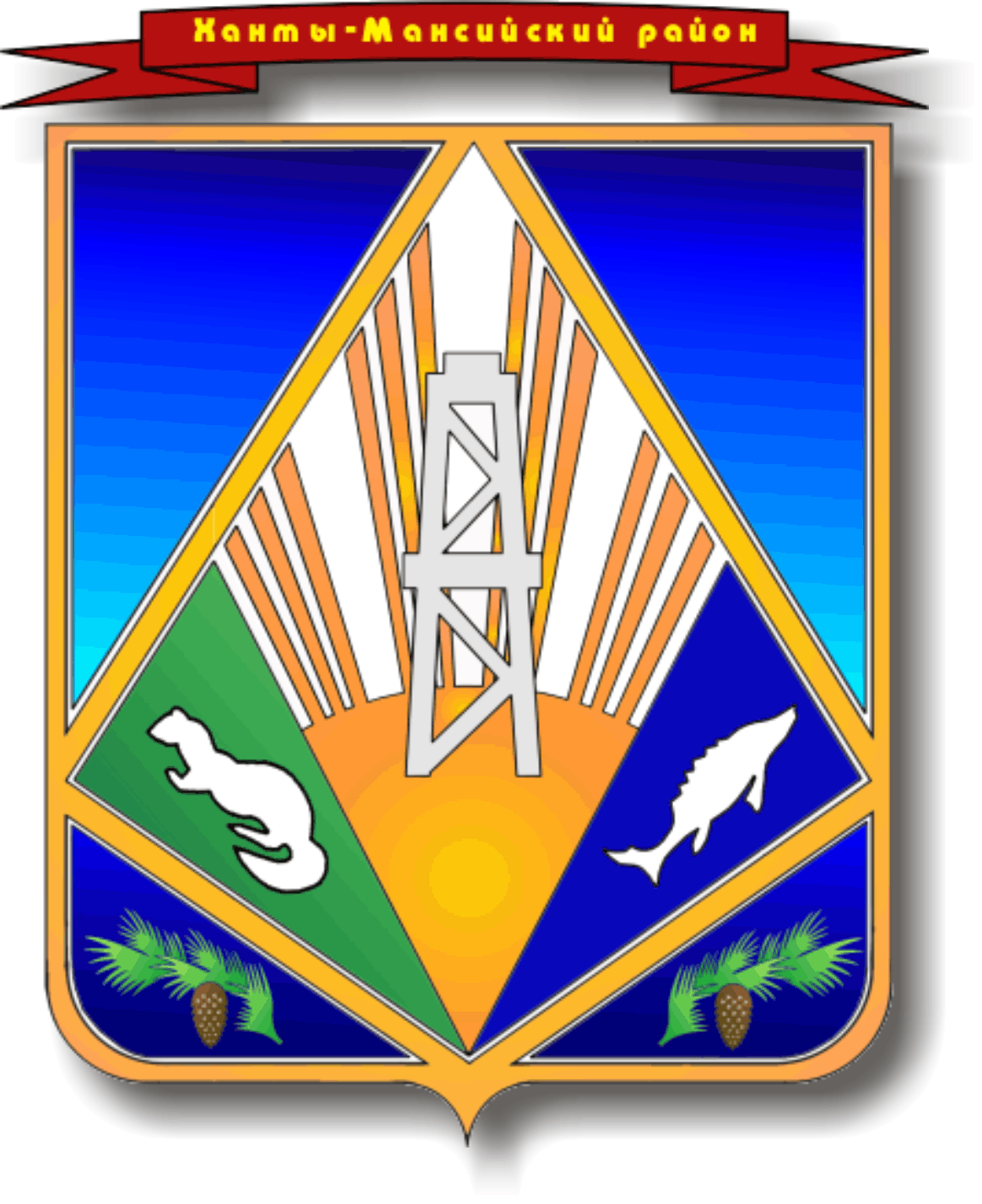 АДМИНИСТРАЦИЯ ХАНТЫ-МАНСИЙСКОГО РАЙОНАКОМИТЕТ ПО ФИНАНСАМ АДМИНИСТРАЦИИ ХАНТЫ-МАНСИЙСКОГО РАЙОНА(Комитет по финансам АХМР)П Р И К А Зот 00 марта 2023 года                                                                         № 01-08/00г. Ханты-Мансийск«Об утверждении типовой формысоглашения о предоставлениибюджетному или автономному учреждениюХанты-Мансийского района субсидии в соответствии с абзацем вторым пункта 1 статьи 78.1 Бюджетного кодекса Российской Федерации»В соответствии со статьей 78.1 Бюджетного кодекса Российской Федерации, подпунктом «д» пункта 4 Общих требований к нормативным правовым актам и муниципальным правовым актам, устанавливающим порядок определения объема и условия предоставления бюджетным и автономным учреждениям субсидий на иные цели, утвержденных постановлением Правительства Российской Федерации от 22 февраля 2020 года № 203», приказываю:Утвердить прилагаемую Типовую форму соглашения 
о предоставлении бюджетному или автономному учреждению Ханты-Мансийского района субсидии в соответствии с абзацем вторым пункта 
1 статьи 78.1 Бюджетного кодекса Российской Федерации.Признать утратившими силу приказы комитета по финансам администрации Ханты-Мансийского района:от 21.01.2021 № 01-08/09 «Об утверждении типовой формы соглашения о предоставлении из бюджета Ханты-Мансийского района бюджетному 
и автономному учреждению Ханты-Мансийского района субсидии 
в соответствии с абзацем вторым пункта 1 статьи 78.1 Бюджетного кодекса Российской Федерации»;от 14.09.2021 № 01-08/79 «О внесении изменений в приказ комитета 
по финансам администрации Ханты-Мансийского района от 21.01.2021 
№ 01-08/09 «Об утверждении типовой формы соглашения о предоставлении из бюджета Ханты-Мансийского района бюджетному и автономному учреждению Ханты-Мансийского района субсидии в соответствии с абзацем вторым пункта 1 статьи 78.1 Бюджетного кодекса Российской Федерации».Опубликовать (обнародовать) настоящий приказ в газете «Наш район», в официальном сетевом издании «Наш район Ханты-Мансийский», разместить на официальном сайте администрации Ханты-Мансийского района.Настоящий приказ вступает в силу после его официального опубликования (обнародования) и распространяется на правоотношения, возникшие с 1 января 2023 года.Контроль за выполнением приказа оставляю за собой.Исполняющий обязанности председателя комитета по финансам администрации Ханты-Мансийского района                                                             Л.В.ВакаринаПриложение к приказу комитета по финансам АХМРот 00 марта 2023 года № ______Типовая форма соглашенияо предоставлении бюджетному или автономномуучреждению субсидии в соответствии с абзацем вторым пункта 1статьи 78.1 Бюджетного кодекса Российской Федерации г. _____________________________(место заключения соглашения)«__» ___________ 20__ г.                                                       № _______________    (дата заключения соглашения)                                                                                           (номер соглашения) __________________________________________________________________,(наименование главного распорядителя бюджетных средств Ханты-Мансийского района)которому как получателю средств бюджета Ханты-Мансийского района доведены лимиты бюджетных обязательств на предоставление субсидии в соответствии с абзацем вторым пункта 1 статьи 78.1 Бюджетного кодекса Российской Федерации, именуемый в дальнейшем «Уполномоченный орган», в лице ____________________________________________________________(наименование должности руководителя главного распорядителя бюджетных средств или уполномоченного им лица)__________________________________________________________________,(фамилия, имя, отчество (при наличии) руководителя главного распорядителя бюджетных средств или уполномоченного им лица)действующего на основании _________________________________________,                                                                    (реквизиты учредительного документа (положения) главного                                                      распорядителя бюджетных средств, доверенность, приказ   или иной документ, удостоверяющий полномочия)с одной стороны и __________________________________________________,                            (наименование бюджетного или автономного учреждения)именуемое в дальнейшем «Учреждение», в лице __________________________________________________________________(наименование должности руководителя Учреждения или уполномоченного им лица)__________________________________________________________________,(фамилия, имя, отчество (при наличии) руководителя Учреждения или уполномоченного им лица)действующего на основании________________________________________                                                 (устав Учреждения или иной документ, удостоверяющий полномочия)с другой стороны, далее именуемые «Стороны», в соответствии с Бюджетным кодексом Российской Федерации, __________________________________________________________________,(наименование порядка предоставления из бюджета Ханты-Мансийского района субсидии в соответствии с абзацем вторым пункта 1 статьи 78.1 Бюджетного кодекса Российской Федерации) <1>утвержденным постановлением администрации Ханты-Мансийского района, регулирующим порядок предоставления субсидии в соответствии с абзацем вторым пункта 1 статьи 78.1 Бюджетного кодекса Российской Федерации, от «__» _________ 20__ г. № ____________ (далее - Субсидия, Порядок предоставления субсидии), заключили настоящее Соглашение (далее - Соглашение) о нижеследующем.I. Предмет Соглашения1.1. Предметом настоящего Соглашения является предоставление Учреждению из бюджета Ханты-Мансийского района в 20__ году/20__ - 20__ годах <2> Субсидии в целях, предусмотренных перечнем Субсидий согласно приложению № ____ к настоящему Соглашению <3>, являющемуся неотъемлемой частью настоящего Соглашения (далее - Перечень Субсидий):1.1.1. для достижения результата (выполнения мероприятия) __________________________________________________________________    (наименование регионального проекта, муниципальной программы) <4>II. Финансовое обеспечение предоставления Субсидии2.1. Субсидия предоставляется Учреждению на цели, указанные в Перечне Субсидий, в размере ______________ (___________________) рублей ___ копеек, в том числе <5>:     (сумма цифрами)                   (сумма прописью)2.1.1. в пределах лимитов бюджетных обязательств, доведенных Уполномоченному органу как получателю средств бюджета Ханты-Мансийского района по кодам классификации расходов бюджет Ханты-Мансийского района (далее - коды БК), в следующем размере:в 20__ году __________(__________) рублей __ копеек - по коду БК _______;              (сумма цифрами) сумма прописью                                                                              (код БК)в 20__ году __________(__________) рублей __ копеек - по коду БК _______;              (сумма цифрами) сумма прописью                                                                              (код БК)в 20__ году __________(__________) рублей __ копеек - по коду БК _______;              (сумма цифрами) сумма прописью                                                                              (код БК)2.1.2. за пределами планового периода в соответствии с _______________________________________________________________<6>:(реквизиты акта администрации Ханты-Мансийского района, принятого в соответствии с Бюджетным кодексом Российской Федерации, предусматривающего заключение Соглашения на срок, превышающий срок действия лимитов бюджетных обязательств)в 20__ году _________________ (_________________) рублей __ копеек <7>;                 (сумма цифрами)                           (сумма прописью)в 20__ году _________________ (_________________) рублей __ копеек <7>;                 (сумма цифрами)                           (сумма прописью)в 20__ году _________________ (_________________) рублей __ копеек <7>.                 (сумма цифрами)                           (сумма прописью)2.2. Размер Субсидии рассчитывается в соответствии с Порядками предоставления субсидии <8>.III. Условия и порядок перечисления Субсидии3.1. Перечисление Субсидии осуществляется:3.1.1. в установленном порядке <9> на лицевой счет, открытый Учреждению в финансовом органе Ханты-Мансийского района согласно графику перечисления Субсидии в соответствии с приложением № ____к настоящему Соглашению <10>, являющимся неотъемлемой частью настоящего Соглашения;3.1.2. для использования Субсидии в соответствии со сведениями об операциях с целевыми средствами на 20__ год и плановый период 20__-20__ годов/ Сведениями об операциях с целевыми субсидиями на 20__г., утвержденными в соответствии с пунктом 4.1.4 настоящего Соглашения.IV. Взаимодействие Сторон4.1. Уполномоченный орган обязуется:4.1.1. обеспечивать предоставление Учреждению Субсидии на цели, указанные в Перечне Субсидий;4.1.2. осуществлять проверку в течение ____ рабочих дней, следующих за днем поступления от Учреждения документов в целях принятия решения о перечислении Субсидии;4.1.3. обеспечивать перечисление Субсидии на счет Учреждения, указанный в разделе VIII настоящего Соглашения, в соответствии с пунктом 3.1 настоящего Соглашения;4.1.4. утверждать Сведения, в том числе с учетом внесенных изменений, не позднее ____ рабочего дня, следующего за днем их получения от Учреждения в соответствии с пунктом 4.3.1 настоящего Соглашения <11>;4.1.5. устанавливать:4.1.5.1. значения результатов предоставления Субсидии, показателей, необходимых для достижения результатов предоставления Субсидии, согласно приложению № ____ к настоящему Соглашению <12>, являющемуся неотъемлемой частью настоящего Соглашения;4.1.5.2. план мероприятий по достижению результатов предоставления Субсидии согласно приложению № ____ к настоящему Соглашению <13>, являющемуся неотъемлемой частью настоящего Соглашения;4.1.6. обеспечить соблюдение при последующем предоставлении Учреждением средств иным лицам в форме __________________________________________________________________                                  (наименование формы предоставления средств)(далее - Средства иным лицам) следующих условий <14>:4.1.6.1. о заключении соглашений (договоров) о предоставлении Средств иным лицам (внесении в них изменений) по типовой форме, установленной Уполномоченным органом <15>;4.1.6.2. о проведении конкурса, иного отбора (далее - отбор) иных лиц в соответствии с требованиями, установленными для проведения такого отбора <16>;4.1.6.3. иных условий <17>:4.1.6.3.1. _____________________________________________________;4.1.6.3.2._____________________________________________________;4.1.7. осуществлять контроль за соблюдением Учреждением целей и условий предоставления Субсидии, установленных Порядками предоставления субсидии и настоящим Соглашением, путем проведения плановых и (или) внеплановых проверок <18>:4.1.7.1. по месту нахождения Уполномоченного органа на основании:4.1.7.1.1. документов, представленных Учреждением в соответствии с пунктом 4.3.8 настоящего Соглашения;4.1.7.1.2. отчета о расходах, источником финансового обеспечения которых является Субсидия, согласно приложению № ____ к настоящему Соглашению <19>, являющемуся неотъемлемой частью настоящего Соглашения, представленного Учреждением в соответствии с пунктом 4.3.6.1 настоящего Соглашения;4.1.7.1.3. иных отчетов <20>:4.1.7.1.3.1. ___________________________________________________;4.1.7.1.3.2. ___________________________________________________;4.1.7.2. по месту нахождения Учреждения путем документального и фактического анализа операций, произведенных Учреждением с использованием средств Субсидии;4.1.8. осуществлять проверку достижения Учреждением значений результатов предоставления Субсидии, показателей и плана мероприятий по достижению результатов предоставления Субсидии, установленных в соответствии с пунктом 4.1.5 настоящего Соглашения, на основании:4.1.8.1. отчета о достижении значений результатов предоставления Субсидии согласно приложению № ____ к настоящему Соглашению <21>, являющемуся неотъемлемой частью настоящего Соглашения, представленного в соответствии с пунктом 4.3.6.2 настоящего Соглашения;4.1.8.2. отчета о реализации плана мероприятий по достижению результатов предоставления Субсидии согласно приложению № ____ к настоящему Соглашению <22>, являющемуся неотъемлемой частью настоящего Соглашения, представленного в соответствии с пунктом 4.3.6.3 настоящего Соглашения;4.1.9. направлять Учреждению в случае установления по итогам проверок, указанных в пункте 4.1.7 настоящего Соглашения, факта нарушений целей и условий, определенных Порядками предоставления субсидии и настоящим Соглашением, или получения от органа внутреннего муниципального контроля информации о нарушении Учреждением целей и условий предоставления Субсидии, установленных Порядками предоставления субсидии и настоящим Соглашением, а также в случае недостижения значений результатов предоставления Субсидии, показателей, установленных в соответствии с пунктом 4.1.5.1 настоящего Соглашения:4.1.9.1. претензию о невыполнении обязательств настоящего Соглашения <23>;4.1.9.2. требование о возврате в бюджет Субсидии или ее части, в том числе в случае неустранения нарушений, указанных в пункте 4.1.9 настоящего Соглашения, в размере и сроки, установленные в данном требовании;4.1.10. обеспечивать согласование с Учреждением новых условий настоящего Соглашения в случае уменьшения Уполномоченному органу ранее доведенных лимитов бюджетных обязательств на предоставление Субсидии, приводящего к невозможности предоставления Субсидии в размере, определенном пунктом 2.1 настоящего Соглашения, в течение ______рабочих дней, следующих за днем такого уменьшения;4.1.11. направлять Учреждению уведомление о расторжении настоящего Соглашения в одностороннем порядке в соответствии с пунктом 7.6 настоящего Соглашения <24>;4.1.12. направлять Учреждению по завершении финансового года или по окончании срока действия настоящего Соглашения, после принятия отчетов, установленных пунктом 4.3.6 настоящего Соглашения, Акт об исполнении обязательств по настоящему Соглашению в срок не позднее ____ рабочего дня, следующего за днем принятия указанных отчетов <25>;4.1.13. рассматривать предложения, документы и иную информацию, направленную Учреждением в соответствии с пунктом 4.4.2 настоящего Соглашения, в течение ____ рабочих дней, следующих за днем их получения, и уведомлять Учреждение о принятом решении (при необходимости);4.1.14. направлять Учреждению разъяснения по вопросам, связанным с исполнением настоящего Соглашения, не позднее ____ рабочего дня, следующего за днем получения обращения Учреждения в соответствии с пунктом 4.4.5 настоящего Соглашения;4.1.15. выполнять иные обязательства, установленные законодательством Российской Федерации и Порядками предоставления субсидии <26>:4.1.15.1. _____________________________________________________;4.1.15.2. _____________________________________________________.4.2. Уполномоченный орган вправе:4.2.1. запрашивать у Учреждения информацию и документы, необходимые для осуществления контроля за соблюдением Учреждением целей и условий предоставления Субсидии, установленных Порядками предоставления субсидии, и настоящим Соглашением, в соответствии с пунктом 4.1.7 настоящего Соглашения;4.2.2. принимать решение об изменении условий настоящего Соглашения на основании информации и предложений, направленных Учреждением в соответствии с пунктом 4.4.2 настоящего Соглашения, включая изменение размера Субсидии <27>;4.2.3. принимать:4.2.3.1. решение об использовании остатка Субсидии, не использованного на начало очередного финансового года, на цели, указанные в Перечне Субсидий, не позднее ____ рабочего дня <28>, следующего за днем получения от Учреждения документов, подтверждающих наличие и объем неисполненных обязательств, источником финансового обеспечения которых является указанный остаток;4.2.3.2. решение об использовании средств, поступивших Учреждению в текущем финансовом году от возврата дебиторской задолженности, возникшей от использования Субсидии (далее - средства от возврата дебиторской задолженности), на цели, указанные в Перечне Субсидий, не позднее ____рабочего дня <29>, следующего за днем получения от Учреждения информации об использовании средств от возврата дебиторской задолженности с указанием причин ее образования;4.2.4. приостанавливать предоставление Субсидии в случае установления Уполномоченным органом или получения от контрольно-ревизионного управления администрации Ханты-Мансийского района информации о факте нарушения Учреждением целей и условий предоставления Субсидии, предусмотренных Порядками предоставления субсидии и настоящим Соглашением, в том числе указания в документах, представленных Учреждением в соответствии с настоящим Соглашением, недостоверных сведений, до устранения указанных нарушений с обязательным уведомлением Учреждения не позднее ____ рабочего дня, следующего за днем принятия решения о приостановлении предоставления Субсидии <30>;4.2.5. осуществлять иные права в соответствии с законодательством Российской Федерации и Порядками предоставления субсидии <31>:4.2.5.1. ______________________________________________________;4.2.5.2. ______________________________________________________.4.3. Учреждение обязуется:4.3.1. направлять Уполномоченному органу на утверждение <32>:4.3.1.1. Сведения не позднее ____ рабочего дня, следующего за днем заключения настоящего Соглашения;4.3.1.2. Сведения с учетом внесенных изменений не позднее ____ рабочего дня, следующего за днем внесения в них изменений <33>;4.3.2. использовать Субсидию на цели, указанные в Перечне Субсидий, в соответствии с условиями предоставления Субсидии, установленными Порядками предоставления субсидии и настоящим Соглашением, на осуществление выплат, указанных в Сведениях;4.3.3. обеспечить достижение значений результатов предоставления Субсидии, показателей, установленных в соответствии с пунктом 4.1.5.1 настоящего Соглашения, и соблюдение сроков их достижения, а также реализацию плана мероприятий по достижению результатов предоставления Субсидии, установленного в соответствии с пунктом 4.1.5.2 настоящего Соглашения;4.3.4. обеспечить при последующем предоставлении Средств иным лицам:4.3.4.1. заключение соглашений (договоров) о предоставлении Средств иным лицам по типовой форме, установленной Уполномоченным органом <35>;4.3.4.2. проведение отбора иных лиц в соответствии с требованиями, установленными для проведения такого отбора <36>;4.3.4.3. соблюдение иных условий, предусмотренных пунктом 4.1.6.3 настоящего Соглашения <37>;4.3.5. направлять по запросу Уполномоченного органа информацию и документы, необходимые для осуществления контроля за соблюдением целей и условий предоставления Субсидии в соответствии с пунктом 4.2.1 настоящего Соглашения, не позднее ____ рабочего дня, следующего за днем получения указанного запроса;4.3.6. направлять Уполномоченному органу:4.3.6.1. отчет о расходах, источником финансового обеспечения которых является Субсидия, в соответствии с пунктом 4.1.7.1.2 настоящего Соглашения не позднее __ рабочего дня, следующего за отчетным _______________________;       (месяцем/кварталом/годом)4.3.6.2. отчет о достижении значений результатов предоставления Субсидии в соответствии с пунктом 4.1.8.1 настоящего Соглашения не позднее рабочего дня, следующего за отчетным ________________________;                                                                                 (месяцем/кварталом/годом)4.3.6.3. отчет о реализации плана мероприятий по достижению результатов предоставления Субсидии в соответствии с пунктом 4.1.8.2 настоящего Соглашения не позднее ____ рабочего дня, следующего за отчетным _____________________;               (месяцем/кварталом/годом)4.3.6.4. иные отчеты <38>:4.3.6.4.1._____________________________________________________;4.3.6.4.2. _____________________________________________________;4.3.7. устранять факты нарушения целей и условий предоставления Субсидии в случае получения от Уполномоченного органа претензии в соответствии с пунктом 4.1.9.1 настоящего Соглашения в сроки, определенные в указанной претензии;4.3.8. возвращать в бюджет Субсидию в случае получения от Уполномоченного органа требования в соответствии с пунктом 4.1.9.2 настоящего Соглашения в размере и в сроки, определенные в указанном требовании;4.3.9. возвращать в бюджет:4.3.9.1. неиспользованный остаток Субсидии в случае отсутствия решения, принимаемого Уполномоченным органом в соответствии с пунктом 4.2.3.1 настоящего Соглашения, в срок до «__» __________ 20__ г. <39>;4.3.9.2. средства от возврата дебиторской задолженности в случае отсутствия решения, принимаемого Уполномоченным органом в соответствии с пунктом 4.2.3.2 настоящего Соглашения, в срок до «__» _____ 20__ г. <40>;4.3.10. заключать договоры (контракты) о поставке товаров, выполнении работ, оказании услуг, подлежащие оплате полностью или частично за счет Субсидии в текущем финансовом году, в срок не позднее 1 ноября текущего финансового года, если для достижения результатов предоставления Субсидии требуется заключение соответствующего договора (контракта), а также включать в указанные договоры (контракты) условия об оплате обязательств, возникающих из указанных договоров (контрактов), в соответствии с постановлением администрации Ханты-Мансийского района, за исключением случаев доведения Уполномоченным органом лимитов бюджетных обязательств после 1 октября текущего финансового года <41>;4.3.11. обеспечивать полноту и достоверность сведений, представляемых Уполномоченному органу в соответствии с настоящим Соглашением;4.3.12. выполнять иные обязательства, установленные законодательством Российской Федерации и Порядками предоставления субсидии <42>:4.3.12.1. _____________________________________________________;4.3.12.2. _____________________________________________________.4.4. Учреждение вправе:4.4.1. направлять Уполномоченному органу документы, указанные в пункте 4.2.3 настоящего Соглашения, не позднее ____ рабочих дней, следующих за отчетным финансовым годом <43>;4.4.2. направлять Уполномоченному органу предложения о внесении изменений в настоящее Соглашение, в том числе в случае выявления необходимости изменения размера Субсидии с приложением информации, содержащей финансово-экономическое обоснование данного изменения;4.4.3. направлять в очередном финансовом году неиспользованный остаток Субсидии на осуществление выплат в соответствии с целями, указанными в Перечне Субсидий, в случае принятия Уполномоченным органом соответствующего решения в соответствии с пунктом 4.2.3.1 настоящего Соглашения;4.4.4. направлять в текущем финансовом году поступившие Учреждению средства от возврата дебиторской задолженности на осуществление выплат в соответствии с целями, указанными в Перечне Субсидий, в случае принятия Уполномоченным органом соответствующего решения в соответствии с пунктом 4.2.3.2 настоящего Соглашения;4.4.5. обращаться к Уполномоченному органу в целях получения разъяснений в связи с исполнением настоящего Соглашения;4.4.6. осуществлять иные права в соответствии с законодательством Российской Федерации и Порядками предоставления субсидии <44>:4.4.6.1. ______________________________________________________;4.4.6.2. ______________________________________________________.V. Ответственность Сторон5.1. В случае неисполнения или ненадлежащего исполнения своих обязательств по настоящему Соглашению Стороны несут ответственность в соответствии с законодательством Российской Федерации.5.2. Иные положения об ответственности за неисполнение или ненадлежащее исполнение Сторонами обязательств по настоящему Соглашению <45>:5.2.1. ________________________________________________________;5.2.2. ________________________________________________________.VI. Иные условия6.1. Иные условия по настоящему Соглашению <46>:6.1.1. ________________________________________________________;6.1.2. ________________________________________________________.VII. Заключительные положения7.1. Настоящее Соглашение вступает в силу с даты его подписания лицами, имеющими право действовать от имени каждой из Сторон, но не ранее доведения лимитов бюджетных обязательств, указанных в пункте 2.1 настоящего Соглашения, и действует до полного исполнения Сторонами своих обязательств по настоящему Соглашению.7.2. Споры, возникающие между Сторонами в связи с исполнением настоящего Соглашения, решаются ими, по возможности, путем проведения переговоров с оформлением соответствующих протоколов или иных документов. При недостижении согласия споры между Сторонами решаются в судебном порядке.7.3. Изменение настоящего Соглашения, в том числе в соответствии с положениями пунктов 4.1.10, 4.2.2 настоящего Соглашения, осуществляется по соглашению Сторон и оформляется в виде дополнительного соглашения <47>, являющегося неотъемлемой частью настоящего Соглашения.7.4. Изменение настоящего Соглашения в одностороннем порядке <48> возможно в случаях:7.4.1. внесения изменений в сводную бюджетную роспись, повлекших изменение кодов БК, в соответствии с которыми предоставляется Субсидия;7.4.2. изменения реквизитов Уполномоченного органа.7.5. Расторжение настоящего Соглашения осуществляется по соглашению Сторон <49>, за исключением расторжения в одностороннем порядке, предусмотренного пунктом 7.6 настоящего Соглашения.7.6. Расторжение настоящего Соглашения Уполномоченным органом в одностороннем порядке возможно в случаях:7.6.1. прекращения деятельности Учреждения при реорганизации и (или) ликвидации;7.6.2. нарушения Учреждением целей и условий предоставления Субсидии, установленных Порядками предоставления субсидии и (или) настоящим Соглашением;7.6.3. недостижения Учреждением установленных в соответствии с пунктом 4.1.5 настоящего Соглашения значений результатов предоставления Субсидии <50>;7.6.4. ___________________________________________________ <51>.7.7. Расторжение настоящего Соглашения Учреждением в одностороннем порядке не допускается.7.8. Документы и иная информация, предусмотренные настоящим Соглашением, направляются Сторонами следующими способами:7.8.1. заказным письмом с уведомлением о вручении либо вручением представителем одной Стороны подлинников документов, иной информации представителю другой Стороны;7.8.2. ___________________________________________________ <52>.7.9. Настоящее Соглашение заключено Сторонами в форме бумажного документа в двух экземплярах, по одному экземпляру для каждой из Сторон.VIII. Платежные реквизиты СторонIX. Подписи Сторон--------------------------------<1> Указывается наименование порядка предоставления из бюджета Ханты-Мансийского района субсидии в соответствии с абзацем вторым пункта 1 статьи 78.1.<2> Указывается конкретный срок, на который предоставляется Субсидия. <3> Приложение оформляется в соответствии с приложением № 1 к настоящей Типовой форме.<4> Предусматривается в случаях, когда Субсидия предоставляется в целях достижения результатов муниципальной программы, регионального проекта.<5> Указывается размер предоставляемой Субсидии, в том числе размер Субсидии в соответствующем финансовом году по коду классификации расходов бюджетов, по которому доведены лимиты бюджетных обязательств на предоставление Субсидии.<6> Предусматривается при наличии соответствующего акта администрации Ханты-Мансийского района принятого в соответствии с Бюджетным кодексом Российской Федерации.<7> Указывается ежегодный размер Субсидии за пределами планового периода в пределах средств и сроков, установленных распоряжением администрации Ханты-Мансийского района, указанным в пункте 2.1.2 настоящей Типовой формы.<8> Порядок расчета размера Субсидии с указанием информации, обосновывающей размер Субсидии и источника ее получения, прилагается к Соглашению, заключаемому в соответствии с настоящей Типовой формой (за исключением случаев, когда порядок расчета размера Субсидии (размер Субсидии) определен Порядком предоставления субсидии).<9> Порядок санкционирования расходов бюджетных и автономных учреждений Ханты-Мансийского района источником финансового обеспечения которых являются субсидии, не связанные с возмещением нормативных затрат на оказание муниципальных услуг (выполнение работ), утвержден приказом комитета по финансам администрации Ханты-Мансийского района от 16.01.2018 01-09/23.<10> Приложение оформляется в соответствии с приложением № 2 к настоящей Типовой форме.<11> Предусматривается при наличии в Соглашении пункта 3.1.4 настоящей Типовой формы.<12> Приложение оформляется в соответствии с приложением № 3 к настоящей Типовой форме.<13> Приложение оформляется в соответствии с приложением № 4 к настоящей Типовой форме.<14> Предусматривается в случае, если Порядком предоставления субсидии установлены положения о предоставлении Учреждением на безвозмездной и безвозвратной основе средств иным лицам, в том числе в форме гранта.<15> Типовая форма разрабатывается Уполномоченным органом с учетом действующего законодательства и положений настоящей типовой формы. <16> Предусматривается в случае, если Порядком предоставления субсидии установлены положения о проведении такого отбора.<17> Указываются иные конкретные условия, установленные Порядками предоставления субсидии.<18> Выбор способа проведения контроля за соблюдением Учреждением целей и условий предоставления Субсидии, установленных Порядками предоставления субсидии и Соглашением, осуществляется Уполномоченным органом.<19> Рекомендуемый образец приложения приведен в приложении № 5 к настоящей Типовой форме.<20> Указываются отчеты, установленные Порядками предоставления субсидии, или иные отчеты, в случае если Порядками предоставления субсидии установлено право Уполномоченного органа устанавливать сроки и формы представления дополнительной отчетности в Соглашении, по формам, прилагаемым к Соглашению и являющимся его неотъемлемой частью, с указанием прилагаемых документов.<21> Рекомендуемый образец приложения приведен в приложении № 6 к настоящей Типовой форме.<22> Рекомендуемый образец приложения приведен в приложении № 7 к настоящей Типовой форме.<23> Претензия о невыполнении обязательств оформляется согласно приложению № 8 к настоящей Типовой форме.<24> Уведомление о расторжении Соглашения оформляется согласно приложению № 9 к настоящей Типовой форме.<25> Акт об исполнении обязательств оформляется согласно приложению № 10 к настоящей Типовой форме.<26> Указываются иные конкретные обязательства (при наличии).<27> Изменение размера Субсидии возможно при наличии неиспользованных лимитов бюджетных обязательств, указанных в пункте 2.1.1 настоящего Соглашения, и при условии предоставления Учреждением информации, содержащей финансово-экономическое обоснование данных изменений.<28> Указывается конкретный срок принятия решения, но не позднее срока, установленного бюджетным законодательством Российской Федерации.<29> Указывается конкретный срок принятия решения, но не позднее срока, установленного бюджетным законодательством Российской Федерации.<30> Предусматривается в случае, если это установлено Порядком предоставления субсидии.<31> Указываются иные конкретные права (при наличии).<32> Предусматривается при наличии в Соглашении пункта 3.1.2 настоящей Типовой формы.<33> В случае уменьшения Уполномоченным органом размера Субсидии сумма поступлений должна быть больше или равна сумме произведенных расходов, источником финансового обеспечения которых она является, в том числе с учетом разрешенного к использованию остатка Субсидии.<34> Предусматривается при наличии в Соглашении пункта 4.1.6 настоящей Типовой формы.<35> Предусматривается при наличии в Соглашении пункта 4.1.6.1 настоящей Типовой формы.<36> Предусматривается при наличии в Соглашении пункта 4.1.6.2 настоящей Типовой формы.<37> Предусматривается при наличии в Соглашении пункта 4.1.6.3 настоящей Типовой формы.<38> Предусматривается при наличии в Соглашении пункта 4.1.7.1.3 настоящей Типовой формы.<39> Указывается конкретный срок возврата Учреждением неиспользованного остатка Субсидии, но не позднее срока, установленного бюджетным законодательством Российской Федерации.<40> Указывается конкретный срок возврата Учреждением средств от возврата дебиторской задолженности, но не позднее срока, установленного бюджетным законодательством Российской Федерации.<41> В соответствии с постановлением администрации Ханты-Мансийского района о мерах по реализации Решения Думы Ханты-Мансийского района «О бюджете Ханты-Мансийского района»<42> Указываются иные конкретные обязательства (при наличии).<43> Под отчетным финансовым годом понимается год предоставления Субсидии.<44> Указываются иные конкретные права (при наличии).<45> Указываются иные конкретные положения (при наличии).<46> Указываются иные конкретные условия, помимо установленных настоящей Типовой формой (при наличии).<47> Дополнительное соглашение к Соглашению оформляется согласно приложению № 11 к настоящей Типовой форме.<48> Уведомление об изменении отдельных положений Соглашения в одностороннем порядке оформляется согласно приложению № 12 к настоящей Типовой форме.<49> Дополнительное соглашение о расторжении Соглашения оформляется согласно приложению № 13 к настоящей Типовой форме.<50> Предусматривается в случае, если это установлено Порядками предоставления субсидии.<51> Указываются иные случаи расторжения Соглашения в одностороннем порядке.<52> Указывается иной способ направления документов (при наличии).Приложение № 1к Типовой форме соглашенияо предоставлении бюджетномуили автономному учреждениюсубсидии в соответствии с абзацемвторым пункта 1 статьи 78.1Бюджетного кодекса РоссийскойФедерации, утвержденной приказомКомитета по финансам администрацииХанты-Мансийского районаот 00.03.2023 № 01-08/00Приложение № __к Соглашениюот _________ № ___(Приложение № __к Дополнительному соглашениюот __________ № ____)Перечень Субсидий--------------------------------<1> Указывается в случае, если Субсидия предоставляется в целях достижения результатов (выполнения мероприятий) структурных элементов муниципальной программы. В кодовой зоне указываются 4 и 5 разряды целевой статьи расходов бюджета.<2> Указывается в соответствии с Перечнем Субсидий.<3> Указывается в соответствии с Порядками предоставления субсидии.<4> Указываются сведения о нормативных правовых (правовых) актах Ханты-Мансийского района, определяющих основания для предоставления Субсидии.Приложение № 2к Типовой форме соглашенияо предоставлении бюджетномуили автономному учреждениюсубсидии в соответствии с абзацемвторым пункта 1 статьи 78.1Бюджетного кодекса РоссийскойФедерации, утвержденной приказомКомитета по финансам администрацииХанты-Мансийского районаот 00.03.2023 № 01-08/00Приложение № __к Соглашениюот _________ № ___(Приложение № __к Дополнительному соглашениюот __________ № ____)График перечисления Субсидии(Изменения в график перечисления Субсидии)--------------------------------<1> Указывается в случае, если Субсидия предоставляется в целях достижения результатов (выполнения мероприятий) структурных элементов муниципальной программы. В кодовой зоне указываются 4 и 5 разряды целевой статьи расходов бюджета.<2> Указывается номер очередного внесения изменения в приложение (например, «1», «2», «3», «...»).<3> Указывается наименование направления расходов целевой статьи расходов бюджета на предоставление Субсидии, указанного в графе 6.<4> Указывается сумма, подлежащая перечислению. В случае внесения изменения в график указывается величина изменений (со знаком «плюс» - при увеличении; со знаком «минус» - при уменьшении).Приложение № 3к Типовой форме соглашенияо предоставлении бюджетномуили автономному учреждениюсубсидии в соответствии с абзацемвторым пункта 1 статьи 78.1Бюджетного кодекса РоссийскойФедерации, утвержденной приказомКомитета по финансам администрацииХанты-Мансийского районаот 00.03.2023 № 01-08/00Приложение № __к Соглашениюот _________ № ___(Приложение № __к Дополнительному соглашениюот __________ № ____)Значения результатов предоставления Субсидии--------------------------------<1> Указывается в случае, если Субсидия предоставляется в целях достижения результатов (выполнения мероприятий) структурных элементов муниципальной программы. В кодовой зоне указываются 4 и 5 разряды целевой статьи расходов бюджета.<2> Указывается номер очередного внесения изменения в приложение (например, «1», «2», «3», «...»).<3> Указывается наименование направления расходов целевой статьи расходов бюджета и соответствующий ему код (13 - 17 разряды кода классификации расходов бюджета).<4> Указывается тип результата предоставления Субсидии, соответствующий наименованию результата предоставления Субсидии, отраженному в графе 4.<5> Указывается наименование результата предоставления Субсидии в соответствии с Порядками предоставления субсидии, а также наименования показателей, необходимых для достижения результата предоставления Субсидии (при наличии в Порядках предоставления субсидии таких показателей).<6> Указываются плановые значения результатов предоставления Субсидии, отраженных в графе 4, на различные даты их достижения нарастающим итогом с даты заключения Соглашения и с начала текущего финансового года соответственно.<7> Указываются наименования показателей, необходимых для достижения результатов предоставления Субсидии, включая наименования материальных и нематериальных объектов и (или) услуги, планируемых к получению в рамках достижения результата (при наличии в Порядках предоставления субсидии положений о таких объектах и (или) услугах).Приложение № 4к Типовой форме соглашенияо предоставлении бюджетномуили автономному учреждениюсубсидии в соответствии с абзацемвторым пункта 1 статьи 78.1Бюджетного кодекса РоссийскойФедерации, утвержденной приказомКомитета по финансам администрацииХанты-Мансийского районаот 00.03.2023 № 01-08/00Приложение № __к Соглашениюот _________ № ___(Приложение № __к Дополнительному соглашениюот __________ № ____)Планмероприятий по достижению результатовпредоставления Субсидиина «____» год--------------------------------<1> Указывается в случае, если Субсидия предоставляется в целях достижения результатов (выполнения мероприятий) структурных элементов муниципальной программы. В кодовой зоне указываются 4 и 5 разряды целевой статьи расходов бюджета.<2> Указываются 13 - 17 разряды кода классификации расходов бюджета в соответствии с Соглашением.<3> Указывается номер очередного внесения изменения в приложение (например, «1», «2», «3», «...»).<4> Указываются наименования результатов предоставления Субсидии, установленные в графе 4 приложения к Соглашению, оформленному в соответствии с приложением № 3 к настоящей Типовой форме, и событий, отражающих факт завершения соответствующего мероприятия по получению результата предоставления Субсидии (далее - контрольные точки).<5> Указывается тип результата предоставления Субсидии, установленный в графе 3 приложения к Соглашению, оформленному в соответствии с приложением № 3 к настоящей Типовой форме, и соответствующие указанному типу результата предоставления Субсидии типы контрольных точек.<6> Указывается плановое значение результата предоставления Субсидии, установленное в приложении к Соглашению, оформленному в соответствии с приложением № 3 к настоящей Типовой форме, а также плановые значения контрольных точек в случае, если контрольные точки имеют измеримые в единицах измерения значения.<7> Указывается срок достижения результата предоставления Субсидии, установленный в приложении к Соглашению, оформленному в соответствии с приложением № 3 к настоящей Типовой форме, а также плановый срок достижения контрольных точек.Приложение № 5к Типовой форме соглашенияо предоставлении бюджетномуили автономному учреждениюсубсидии в соответствии с абзацемвторым пункта 1 статьи 78.1Бюджетного кодекса РоссийскойФедерации, утвержденной приказомКомитета по финансам администрацииХанты-Мансийского районаот 00.03.2023 № 01-08/00Приложение № __к Соглашениюот _________ № ___(Приложение № __к Дополнительному соглашениюот __________ № ____)Рекомендуемый образецОтчето расходах, источником финансового обеспечениякоторых является СубсидияРаздел 1. Сведения о выплатах, осуществляемых за счетсредств СубсидииРаздел 2. Сведения об обязательствах, источником финансовогообеспечения которых является Субсидия <13>Раздел 3. Сведения о расходах на организацию предоставлениясредств государственной (муниципальной) поддержки <22>Руководитель (уполномоченное лицо) ___________ ______________________                                                                                                        (должность) (подпись) (расшифровка подписи)Исполнитель                        ___________  _________  ________________                                                                                       (должность) (подпись) (фамилия, инициалы,)«__» ________ 20__ г.--------------------------------<1> Отчет составляется нарастающим итогом с начала текущего финансового года.<2> Указывается в случае, если Субсидия предоставляется в целях достижения результатов (выполнения мероприятий) структурных элементов муниципальной программы. В кодовой зоне указываются 4 и 5 разряды целевой статьи расходов бюджета.<3> Указываются реквизиты Соглашения.<4> При представлении уточненного отчета указывается номер корректировки (например, «1», «2», «3», «...»).<5> Указывается сумма остатка Субсидии на 1 января текущего финансового года.<6> Указывается сумма остатка Субсидии на начало года, не использованного в отчетном финансовом году, в отношении которого Уполномоченным органом принято решение о наличии потребности Учреждения в направлении его на цели, указанные в разделе I Соглашения.<7> Указывается сумма возврата дебиторской задолженности, в отношении которой Уполномоченным органом принято решение об использовании ее Учреждением на цель, указанную в разделе I Соглашения.<8> Указывается сумма процентов и иных доходов в форме штрафов и пеней, источником финансового обеспечения которых являлись средства Субсидии, поступивших Учреждению, в случае, если Порядками предоставления субсидии предусмотрено направление указанных поступлений на достижение результата предоставления Субсидии.<9> Указываются коды видов расходов бюджетов классификации расходов бюджетов или коды аналитической группы вида источников финансирования дефицитов бюджетов классификации источников финансирования дефицитов бюджетов, исходя из экономического содержания выплат.<10> Указывается сумма остатка Субсидии на конец отчетного периода.<11> Указывается сумма неиспользованного остатка Субсидии, по которому существует потребность Учреждения в направлении его на цель, указанную в разделе I Соглашения. При формировании промежуточного отчета (месяц, квартал) не заполняется.<12> Указывается сумма неиспользованного остатка Субсидии, потребность в направлении которого на цель, указанную в разделе I Соглашения, отсутствует. При формировании промежуточного отчета (месяц, квартал) не заполняется.<13> Указывается информация об обязательствах Учреждения в целях достижения значений результатов предоставления Субсидии уплатить за счет средств Субсидии бюджету, физическому лицу и юридическому лицу определенные денежные средства в соответствии с условиями заключенной им гражданско-правовой сделки (условиями договора или соглашения), или в соответствии с положениями закона, иного правового акта.<14> Указывается общая сумма обязательств, принятых на отчетную дату в целях достижения значений результатов предоставления Субсидии.<15> Указывается сумма обязательств, принятых Учреждением на отчетную дату в целях достижения значений результатов предоставления Субсидии, оплата которых в соответствии с условиями гражданско-правовой сделки или в соответствии с положениями закона, иного правового акта, условиями договора или соглашения осуществляется в текущем финансовом году.<16> Указывается общая сумма обязательств, принятых на отчетную дату, источником финансового обеспечения которых является Субсидия.<17> Указывается сумма обязательств по выплате заработной платы, принятых на отчетную дату, источником финансового обеспечения которых является Субсидия. Сумма обязательств отражается в объеме начисленной заработной платы (до удержания налога на доходы физических лиц и прочих удержаний).<18> Указывается сумма обязательств по оплате взносов на обязательное социальное страхование (обязательное пенсионное страхование, обязательное медицинское страхование, обязательное социальное страхование на случай временной нетрудоспособности и в связи с материнством, обязательное социальное страхование от несчастных случаев на производстве и профессиональных заболеваний), источником финансового обеспечения которых является Субсидия.<19> Указывается сумма обязательств по иным выплатам физическим лицам, включая выплаты премий, стипендий, грантов, источником финансового обеспечения которых является Субсидия.<20> Указывается сумма обязательств по закупкам работ и услуг, включая выплаты на оплату аренды помещений и оборудования, источником финансового обеспечения которых является Субсидия.<21> Указывается сумма обязательств по предоставлению средств юридическим лицам и индивидуальным предпринимателям в виде займов на финансовое обеспечение реализации проектов, источником финансового обеспечения которых является Субсидия.<22> Сведения формируются в случае, если в целях достижения результатов предоставления Субсидии Учреждением осуществляются расходы на организацию предоставления им средств государственной (муниципальной) поддержки иным юридическим лицам, индивидуальным предпринимателям, физическим лицам, в том числе в форме гранта, или юридическим лицам и индивидуальным предпринимателям в форме займов на финансовое обеспечение реализации проектов. Указываются расходы, отраженные в том числе в графе 9 раздела 1 настоящего Отчета.Приложение № 6к Типовой форме соглашенияо предоставлении бюджетномуили автономному учреждениюсубсидии в соответствии с абзацемвторым пункта 1 статьи 78.1Бюджетного кодекса РоссийскойФедерации, утвержденной приказомКомитета по финансам администрацииХанты-Мансийского районаот 00.03.2023 № 01-08/00Приложение № __к Соглашению от _________ № ___(Приложение № __к Дополнительному соглашениюот __________ № ____)Рекомендуемый образецОтчето достижении значений результатов предоставления СубсидииРаздел 1. Информация о достижении значенийрезультатов предоставления Субсидии и обязательствах,принятых в целях их достиженияРуководитель(уполномоченное лицо) ___________  __________________  ____________________                                                               (должность)                         (подпись)                             (расшифровка подписи)Исполнитель           ___________  ___________________  ___________________                                                                         (должность)  (фамилия, инициалы)       (телефон)«__» ________ 20__ г.Раздел 2. Сведения о принятии отчета о достижениирезультатов предоставления Субсидии <12>Руководитель(уполномоченное лицо)___________ ________________  __________________                                                                     (должность)       (подпись)          (расшифровка подписи)Исполнитель          ___________  ___________________  __________________                                                          (должность)  (фамилия, инициалы)                                  (телефон)«__» ________ 20__ г.--------------------------------<1> Указывается в случае, если Субсидия предоставляется в целях достижения результатов (выполнения мероприятий) структурных элементов муниципальной программы. В кодовой зоне указываются 4 и 5 разряды целевой статьи расходов бюджета.<2> Указываются реквизиты Соглашения.<3> При представлении уточненного отчета указывается номер корректировки (например, «1», «2», «3», «...»).<4> Показатели граф 1 - 6 формируются на основании показателей граф 1 - 6, указанных в приложении к Соглашению, оформленному в соответствии с приложением № 3 к настоящей Типовой форме.<5> Заполняется в соответствии с пунктом 2.1 Соглашения на отчетный финансовый год.<6> Указываются значения показателей, отраженных в графе 4, достигнутые Учреждением на отчетную дату, нарастающим итогом с даты заключения Соглашения и с начала текущего финансового года соответственно.<7> В случае, если фактически достигнутое значение результата предоставления Субсидии больше планового, указывается значение «0».<8> Указывается причина отклонения от планового значения и соответствующий ей код.<9> Указывается объем принятых Учреждением на отчетную дату обязательств, источником финансового обеспечения которых является Субсидия.<10> Указывается объем денежных обязательств (за исключением авансов), принятых Учреждением, в целях достигнутых на отчетную дату значений результатов предоставления Субсидии, отраженных в графе 12.<11> Показатель формируется на 1 января года, следующего за отчетным, или по окончании срока действия Соглашения в случае, если достижение значения результата предоставления Субсидии должно быть достигнуто на иную дату текущего финансового года.<12> Раздел 2 формируется Уполномоченным органом по состоянию на 1 января года, следующего за отчетным (по окончании срока действия Соглашения).<13> Указывается код классификации расходов бюджетов, в соответствии с Соглашением, или код классификации доходов бюджетов.<14> Указывается код по классификации операций сектора государственного управления (КОСГУ).<15> Указывается объем денежных обязательств Учреждения, отраженных в графе 17 раздела 1, принятых Учредителем, с указанием в графе 2 кода классификации расходов бюджетов, в графе 4 кода по классификации операций сектора государственного управления (241 "Безвозмездные перечисления (передачи) текущего характера сектора государственного управления" или 281 "Безвозмездные перечисления капитального характера государственным (муниципальным) учреждениям").<16> Указывается сумма, подлежащая возврату в бюджет (графа 18 раздела 1), с указанием в графе 2 кода классификации расходов бюджетов, в графе 4 кода по классификации операций сектора государственного управления (241 "Безвозмездные перечисления (передачи) текущего характера сектора государственного управления" или 281 "Безвозмездные перечисления капитального характера государственным (муниципальным) учреждениям").<17> Указывается объем перечисленной Учреждению Субсидии, подлежащей возврату в бюджет, с указанием в случае осуществления возврата в текущем финансовом году в графе 2 кода классификации расходов бюджетов, в случае осуществления возврата в году, следующем за годом предоставления Субсидии, кода классификации доходов бюджетов, в графе 4 кода по классификации операций сектора государственного управления (241 "Безвозмездные перечисления (передачи) текущего характера сектора государственного управления", 281 "Безвозмездные перечисления капитального характера государственным (муниципальным) учреждениям" или 153 "Поступления текущего характера в бюджеты бюджетной системы Российской Федерации от бюджетных и автономных учреждений", 163 "Поступления капитального характера в бюджеты бюджетной системы Российской Федерации от бюджетных и автономных учреждений" соответственно).<19> Указывается сумма штрафных санкций (пени), подлежащих перечислению в бюджет в случае, если Порядками предоставления субсидии предусмотрено применение штрафных санкций. Показатели формируются по окончании срока действия Соглашения, если иное не установлено Порядками предоставления субсидии.Приложение № 7к Типовой форме соглашенияо предоставлении бюджетномуили автономному учреждениюсубсидии в соответствии с абзацемвторым пункта 1 статьи 78.1Бюджетного кодекса РоссийскойФедерации, утвержденной приказомКомитета по финансам администрацииХанты-Мансийского районаот 00.03.2023 № 01-08/00Приложение № __к Соглашениюот _________ № ___(Приложение № __к Дополнительному соглашениюот __________ № ____)Рекомендуемый образецОтчето реализации плана мероприятий по достижению результатовпредоставления Субсидии <1>Руководитель(уполномоченное лицо) ___________  ___________________  ___________________                                                                         (должность)       (подпись)                            (расшифровка подписи)Исполнитель  ___________  ___________________  ___________________                                          (должность)                (фамилия, инициалы)                    (телефон)"__" ________ 20__ г.--------------------------------<1> Показатели отчета формируются на основании информации о результатах предоставления Субсидии, контрольных точках, срок достижения плановых значений которых наступил на отчетную дату, включая результаты предоставления Субсидии, контрольные точки, плановые значения которых планировались к достижению в прошлых отчетных периодах, а также результатах предоставления Субсидии, контрольных точках, срок достижения которых запланирован в течение трех месяцев, следующих за отчетным периодом.<2> Указывается в случае, если Субсидия предоставляется в целях достижения результатов (выполнения мероприятий) структурных элементов муниципальной программы. В кодовой зоне указываются 4 и 5 разряды целевой статьи расходов бюджета.<3> Указываются 13 - 17 разряды кода классификации расходов бюджета в соответствии с Соглашением.<4> Указываются реквизиты Соглашения.<5> При представлении уточненного отчета указывается номер корректировки (например, «1», «2», «3», «...»).<6> Показатели граф 1 - 5 формируются на основании показателей граф 1 - 5, указанных в приложении к Соглашению, оформленному в соответствии с приложением № 4 к настоящей Типовой форме.<7> Указываются в соответствии с плановыми значениями, установленными в графе 6 приложения к Соглашению, оформленному в соответствии с приложением № 4 к настоящей Типовой форме.<8> Указывается фактически достигнутое значение результата предоставления Субсидии и контрольных точек, установленных в графе 1.<9> Указывается отклонение фактически достигнутого значения результата предоставления Субсидии и контрольных точек, установленных в графе 1, от планового значения, указанного в графе 6, срок достижения по которым на соответствующую отчетную дату наступил.<10> Указываются в соответствии с плановыми датами, установленными в графе 7 приложения к Соглашению, оформленному в соответствии с приложением № 4 к настоящей Типовой форме.<11> Указывается срок достижения результата предоставления Субсидии, контрольной точки, указанных в графе 1. В случае, если значение результата предоставления Субсидии, контрольной точки, установленное в графе 6, в отчетном периоде не достигнуто (достигнуто частично), указывается прогнозный срок достижения установленного значения.<12> Указывается статус «0» - отсутствие отклонений, «1» - наличие отклонений.<13> Указывается причина отклонения от планового значения, в случае если на установленную дату плановое значение результата предоставления Субсидии, контрольной точки фактически не достигнуто.<14> Указывается наименование результата предоставления Субсидии.<15> Указывается наименование контрольной точки, дата достижения которой наступила в отчетном периоде.<16> Указывается наименование контрольной точки, достижение которой запланировано в течение трех месяцев, следующих за отчетным периодом.Приложение № 8к Типовой форме соглашенияо предоставлении бюджетномуили автономному учреждениюсубсидии в соответствии с абзацемвторым пункта 1 статьи 78.1Бюджетного кодекса РоссийскойФедерации, утвержденной приказомКомитета по финансам администрацииХанты-Мансийского районаот 00.03.2023 № 01-08/00Приложение № __к Соглашениюот _________ № ___(Приложение № __к Дополнительному соглашениюот __________ № ____)_____________________________________(наименование бюджетного или автономного учреждения)ПРЕТЕНЗИЯо невыполнении обязательств по соглашению о предоставлениибюджетному или автономному учреждению субсидиив соответствии с абзацем вторым пункта 1 статьи 78.1Бюджетного кодекса Российской Федерацииот «__» _______ 20__ г. № ____«__» _______ 20__ г. между ____________________________________________________________________________________________________________,(наименование главного распорядителя бюджетных средств Ханты-Мансийского района)именуемый в дальнейшем «Уполномоченный орган», и ________________    , (наименование бюджетного или автономного учреждения)именуемым в дальнейшем «Учреждение», было заключено соглашение о предоставлении бюджетному или автономному учреждению субсидии в соответствии с абзацем вторым пункта 1 статьи 78.1 Бюджетного кодекса Российской Федерации № _________ (далее - Соглашение).В соответствии с пунктом _______ Соглашения Учреждение должно было исполнить следующие обязательства <1>:1) ________________________ в срок до «__» _______ 20__ г.;2) ________________________ в срок до «__» _______ 20__ г.Однако указанные обязательства Учреждением __________________________________________________________________         (не исполнены/исполнены не в полном объеме/исполнены с нарушением срока)В случае если Учреждением указанные обязательства не будут исполнены в объеме, установленном Соглашением, в соответствии с пунктом 7.6 Соглашения Уполномоченный орган вправе расторгнуть Соглашение в одностороннем порядке.В связи с вышеизложенным Уполномоченный орган сообщает о необходимости устранения Учреждением вышеуказанных нарушений в срок до «__» _______ 20__ г.Настоящая Претензия считается полученной с момента получения Учреждением настоящей Претензии в виде бумажного документа <3>.Руководитель Уполномоченного органа  ___________/___________________/                                                                                                               (подпись)            (фамилия, инициалы)--------------------------------<1> Указываются неисполненные (исполненные не в полном объеме, исполненные с нарушением срока) обязательства Учреждения по Соглашению.<2> Предусматривается в случае формирования и подписания претензии в форме бумажного документа.Приложение № 9к Типовой форме соглашенияо предоставлении бюджетномуили автономному учреждениюсубсидии в соответствии с абзацемвторым пункта 1 статьи 78.1Бюджетного кодекса РоссийскойФедерации, утвержденной приказомКомитета по финансам администрацииХанты-Мансийского районаот 00.03.2023 № 01-08/00Приложение № __к Соглашениюот _________ № ___(Приложение № __к Дополнительному соглашениюот __________ № ____)_____________________________________(наименование бюджетного или автономного учреждения)УВЕДОМЛЕНИЕо расторжении соглашения о предоставлении бюджетномуили автономному учреждению субсидии в соответствии с абзацем вторымпункта 1 статьи 78.1 Бюджетного кодекса Российской Федерацииот «__» _______ 20__ г. № ____в одностороннем порядке «__» _______ 20__ г. между _________________________________________,(наименование главного распорядителя бюджетных средств Ханты-Мансийского района)именуемый в дальнейшем «Уполномоченный орган», и __________________, (наименование бюджетного или автономного учреждения)именуемое в дальнейшем «Учреждение», было заключено соглашение о предоставлении бюджетному или автономному учреждению субсидии в соответствии с абзацем вторым пункта 1 статьи 78.1 Бюджетного кодекса Российской Федерации № ______ (далее - Соглашение).В соответствии с пунктом ____ Соглашения Учреждение должно былоисполнить следующие обязательства: ______________________________<1>,однако указанные обязательства Учреждением не исполнены <2>.В соответствии с пунктом 7.6 Соглашения Учредитель вправе в одностороннем порядке расторгнуть Соглашение в случае _______________.                                                      (причина расторжения Соглашения)В связи с вышеизложенным Уполномоченный орган извещает Учреждение, что Соглашение на основании части 2 статьи 450.1 Гражданского кодекса Российской Федерации, пункта ___________________,(наименование порядка предоставлениясубсидии в соответствиис абзацем вторым пункта 1 статьи 78.1Бюджетного кодекса Российской Федерации)утвержденных _____________________________________________________                                                       (постановлением администрации Ханты-Мансийского района)от «__»  _______  20__ г. № ____, и пункта ______ <3> Соглашения считаетсярасторгнутым с момента получения Учреждением настоящего Уведомления в виде бумажного документа<4>.Руководитель Уполномоченного органа   ___________/___________________/                                                                                                            (подпись)                  (фамилия, инициалы)--------------------------------<1> Указываются неисполненные (исполненные не в полном объеме, исполненные с нарушением срока) обязательства Учреждения по Соглашению.<2> Предусматривается при расторжении Соглашения в случае неисполнения Учреждением обязательств по Соглашению.<3> Указывается пункт Соглашения, в соответствии с которым Соглашение расторгается в одностороннем порядке.<4> Предусматривается в случае формирования и подписания уведомления в форме бумажного документа.Приложение № 10к Типовой форме соглашенияо предоставлении бюджетномуили автономному учреждениюсубсидии в соответствии с абзацемвторым пункта 1 статьи 78.1Бюджетного кодекса РоссийскойФедерации, утвержденной приказомКомитета по финансам администрацииХанты-Мансийского районаот 00.03.2023 № 01-08/00Приложение № __к Соглашениюот _________ № ___(Приложение № __к Дополнительному соглашениюот __________ № ____)АКТоб исполнении обязательств по соглашению о предоставлениибюджетному или автономному учреждению субсидиив соответствии с абзацем вторым пункта 1 статьи 78.1Бюджетного кодекса Российской Федерацииот «__» _______ 20__ года № ____г. __________________________(место составления акта) «__» _________ 20__ г.                                                                № ____________  (дата заключения акта)                                                                                                                      (номер акта)__________________________________________________________________,(наименование главного распорядителя бюджетных средств Ханты-Мансийского района)которому как получателю средств _____________________________________                                                                                                    (бюджета Ханты-Мансийского района)(далее - бюджет) доведены лимиты бюджетных обязательств на предоставление субсидий в соответствии с абзацем вторым пункта 1 статьи 78.1 Бюджетного кодекса Российской Федерации, именуемый в дальнейшем «Уполномоченный орган», в лице __________________________________________________________________(наименование должности руководителя главного распорядителя бюджетных средств илиуполномоченного им лица)__________________________________________________________________,(фамилия, имя, отчество (при наличии) руководителя главного распорядителя бюджетных средств или уполномоченного им лица)действующего на основании __________________________________________________________________(реквизиты учредительного документа (положения) главного распорядителя бюджетных средств, доверенность, приказ или иной документ, удостоверяющий полномочия)с одной стороны и __________________________________________________,                                                                  (наименование бюджетного или автономного учреждения)именуемое в дальнейшем «Учреждение», в лице ________________________                                                                                                                             (наименование должности                                                                                                                         руководителя Учреждения или                                                                                                                              уполномоченного им лица)__________________________________________________________________,(фамилия, имя, отчество (при наличии) руководителя Учреждения или уполномоченного им лица)действующего на основании _________________________________________,(устав Учреждения или иной документ, удостоверяющий полномочия)с другой стороны, далее именуемые «Стороны», заключили настоящий Акт.1. По соглашению о предоставлении бюджетному или автономному учреждению субсидии  в соответствии с абзацем вторым пункта 1 статьи 78.1 Бюджетного кодекса Российской Федерации от «__» _______ 20__ г. № ____ (далее соответственно - Соглашение, Субсидия) Учреждением:1.1. Обязательства по Соглашению выполнены в полном объеме <1>.1.1.1. Объем финансового обеспечения расходов, предусмотренных Соглашением, необходимых для оплаты принятых в целях достижения результатов предоставления Субсидии на 1 января 20__ г. <2> обязательств, в соответствии с отчетом о достижении значений результатов предоставления Субсидии составил _______________ (________________) рублей __ копеек.                                                        (сумма цифрами)                     (сумма прописью)1.2. Обязательства по Соглашению выполнены не в полном объеме <3>.1.2.1. Объем финансового обеспечения расходов, предусмотренных Соглашением, необходимых для оплаты принятых в целях достижения результатов предоставления Субсидии на 1 января 20__ г. <2> обязательств, в соответствии с отчетом о достижении значений результатов предоставления Субсидии составил _______________ (________________) рублей __копеек.                                                         (сумма цифрами)                   (сумма прописью)1.2.2. В соответствии с решением Уполномоченного органа об использовании остатка Субсидии, не использованного по состоянию на 1 января 20__ г. <2>, принятого в соответствии с пунктом 4.2.3.1 Соглашения,  средства в объеме_______________ (________________) рублей __ копеек используются на        (сумма цифрами)                (сумма прописью)цели, установленные в приложении № ____ Соглашения <4>.1.2.3. В соответствии с отчетом о достижении значений результатов предоставления Субсидии, на 1 января 20__ г. <2> средства в объеме _______________ (________________) рублей копеек в соответствии с       (сумма цифрами)                (сумма прописью)пунктом 4.3.12.1 Соглашения подлежат возврату в бюджет в срок до «__» _________ 20__ г. по следующим реквизитам <5>:код классификации расходов бюджета _______________ <6>;код классификации доходов бюджета _______________ <7>.2. Настоящий Акт заключен Сторонами в форме бумажного документа в двух экземплярах, по одному экземпляру для каждой из Сторон <8>.3. Реквизиты Сторон:4. Подписи Сторон:--------------------------------<1> Предусматривается в случае, если Учреждение выполнило обязательства по Соглашению в полном объеме.<2> Указывается год, следующий за годом предоставления Субсидии.<3> Предусматривается в случае, если Учреждение выполнило обязательства по Соглашению не в полном объеме.<4> Предусматривается в случае, если Уполномоченным органом принято решение о подтверждении потребности Учреждения в остатке Субсидии.<5> Предусматривается в случае, если средства Субсидии полностью или частично подлежат возврату в бюджет.<6> Предусматривается в случае возврата средств Субсидии в текущем финансовом году.<7> Предусматривается в случае возврата средств Субсидии в году, следующем за годом предоставления Субсидии.<8> Предусматривается в случае составления и подписания Акта в форме бумажного документа.Приложение № 11к Типовой форме соглашенияо предоставлении бюджетномуили автономному учреждениюсубсидии в соответствии с абзацемвторым пункта 1 статьи 78.1Бюджетного кодекса РоссийскойФедерации, утвержденной приказомКомитета по финансам администрацииХанты-Мансийского районаот 00.03.2023 № 01-08/00Приложение № __к Соглашениюот _________ № ___(Приложение № __к Дополнительному соглашениюот __________ № ____)Дополнительное соглашениек соглашению о предоставлении бюджетному или автономному учреждению субсидиив соответствии с абзацем вторым пункта 1 статьи 78.1Бюджетного кодекса Российской Федерацииот «__» __________ 20__ г. № ____г. _______________________________________________(место заключения дополнительного соглашения)«__» ___________________ 20__ г.   № _________________________________(дата заключения дополнительного соглашения)                         (номер дополнительного соглашения) __________________________________________________________________,(наименование главного распорядителя бюджетных средств Ханты-Мансийского района)которому как получателю средств бюджета Ханты-Мансийского района (далее - бюджет) доведены лимиты бюджетных обязательств на предоставление субсидий в соответствии с абзацем вторым пункта 1 статьи 78.1 Бюджетного кодекса Российской Федерации, именуемый в дальнейшем «Уполномоченный орган», в лице__________________________________________________________________(наименование должности руководителя главного распорядителя бюджетных средств или уполномоченного им лица)__________________________________________________________________,(фамилия, имя, отчество (при наличии) руководителя главного распорядителя бюджетных средств или уполномоченного им лица)действующего на основании _________________________________________(реквизиты учредительного документа (положения)главного распорядителя бюджетных средств, доверенность,приказ или иной документ, удостоверяющий полномочия)с одной стороны и _________________________________________________,                                                                (наименование бюджетного или автономного учреждения)именуемое в дальнейшем «Учреждение», в лице __________________________________________________________________(наименование должности руководителя Учреждения или уполномоченного им лица)__________________________________________________________________,(фамилия, имя, отчество (при наличии) руководителя Учреждения или уполномоченного им лица)действующего на основании _________________________________________,                                                                 (устав Учреждения или иной документ, удостоверяющий полномочия)с другой стороны, далее именуемые «Стороны», в соответствии с пунктом 7.3 соглашения о предоставлении бюджетному или автономному учреждению субсидии в соответствии с абзацем вторым пункта 1 статьи 78.1Бюджетного кодекса Российской Федерации от «__» ________20__ г. № ____(далее соответственно - Соглашение, Субсидия) заключили настоящее Дополнительное соглашение к Соглашению о нижеследующем.1. Внести в Соглашение следующие изменения <1>:1.1. в преамбуле:1.1.1. ________________________________________________________;1.1.2. ________________________________________________________;1.2. в разделе I «Предмет Соглашения»:1.2.1. пункт 1.1 изложить в следующей редакции:«1.1. Предметом настоящего Соглашения является предоставление Учреждению из бюджета в 20__ году/20__ - 20__ годах Субсидии в целях, предусмотренных перечнем Субсидий согласно приложению № ____ к настоящему Соглашению, являющемуся неотъемлемой частью настоящего Соглашения (далее - Перечень Субсидий).»;1.3. в разделе II «Финансовое обеспечение предоставления Субсидии»:1.3.1. пункт 2.1 изложить в следующей редакции:«2.1. Субсидия предоставляется Учреждению на цели, указанные в ПеречнеСубсидий, в размере _____________ (______________) рублей ____ копеек, в                                                     (сумма цифрами)            (сумма прописью)том числе:»;1.3.2. абзац ___ пункта 2.1.1 изложить в следующей редакции:«в 20__ году _______________ (_______________) рублей ___ копеек - по                                     (сумма цифрами)                (сумма прописью)коду БК ________;»;                         (код БК)1.3.3. абзац ___ пункта 2.1.2 изложить в следующей редакции:«в 20__ году _______________ (_______________) рублей ___ копеек;»;                                     (сумма цифрами)                 (сумма прописью)1.4. в разделе III "Условия и порядок перечисления Субсидии":1.4.1. пункт 3.1.1 изложить в следующей редакции:«3.1.1. в установленном порядке на лицевой счет, открытый Учреждению в финансовом органе Ханты-Мансийского района согласно графику перечисления Субсидии в соответствии с приложением № ___ к настоящему Соглашению, являющемуся неотъемлемой частью настоящего Соглашения;»;1.5. в разделе IV «Взаимодействие Сторон»:1.5.1. пункт 4.1.2 изложить в следующей редакции:«4.1.2. осуществлять проверку в течение ____ рабочих дней, следующих за днем поступления от Учреждения:»;1.5.2. пункт 4.1.4 изложить в следующей редакции:«4.1.4. утверждать Сведения, в том числе с учетом внесенных изменений, не позднее ____ рабочего дня, следующего за днем их получения от Учреждения в соответствии с пунктом 4.3.1 настоящего Соглашения;»;1.5.3. пункт 4.1.5.1 изложить в следующей редакции:«4.1.5.1. значения результатов предоставления Субсидии, показателей, необходимых для достижения результатов предоставления Субсидии, согласно приложению № ____ к настоящему Соглашению, являющемуся неотъемлемой частью настоящего Соглашения;»;1.5.4. пункт 4.1.5.2 изложить в следующей редакции:«4.1.5.2. план мероприятий по достижению результатов предоставления Субсидии согласно приложению № ____ к настоящему Соглашению, являющемуся неотъемлемой частью настоящего Соглашения;»;1.5.5. пункт 4.1.7.1.2 изложить в следующей редакции:«4.1.7.1.2. отчета о расходах, источником финансового обеспечения которых является Субсидия, согласно приложению № ____ к настоящему Соглашению, являющемуся неотъемлемой частью настоящего Соглашения, представленного Учреждением в соответствии с пунктом 4.3.6.1 настоящего Соглашения;»;1.5.6. пункт 4.1.8.1 изложить в следующей редакции:«4.1.8.1. отчета о достижении значений результатов предоставления Субсидии согласно приложению № ____ к настоящему Соглашению, являющемуся неотъемлемой частью настоящего Соглашения, представленного в соответствии с пунктом 4.3.6.2 настоящего Соглашения;";1.5.7. пункт 4.1.8.2 изложить в следующей редакции:«4.1.8.2. отчета о реализации плана мероприятий по достижению результатов предоставления Субсидии согласно приложению № ____ к настоящему Соглашению, являющемуся неотъемлемой частью настоящего Соглашения, представленного в соответствии с пунктом 4.3.6.3 настоящего Соглашения;»;1.5.8. пункт 4.1.10 изложить в следующей редакции:«4.1.10. обеспечивать согласование с Учреждением новых условий настоящего Соглашения в случае уменьшения уполномоченному органу ранее доведенных лимитов бюджетных обязательств на предоставление Субсидии, приводящего к невозможности предоставления Субсидии в размере, определенном пунктом 2.1 настоящего Соглашения, в течение ____ рабочих дней, следующих за днем такого уменьшения;»;1.5.9. пункт 4.1.12 изложить в следующей редакции:«4.1.12. направлять Учреждению по завершении финансового года или по окончании срока действия настоящего Соглашения, после принятия отчетов, установленных пунктом 4.3.6 настоящего Соглашения, Акт об исполнении обязательств по настоящему Соглашению в срок не позднее ____ рабочего дня, следующего за днем принятия указанных отчетов;»;1.5.10. пункт 4.1.13 изложить в следующей редакции:«4.1.13. рассматривать предложения, документы и иную информацию, направленную Учреждением в соответствии с пунктом 4.4.2 настоящего Соглашения, в течение ____ рабочих дней, следующих за днем их получения, и уведомлять Учреждение о принятом решении (при необходимости);»;1.5.11. пункт 4.1.14 изложить в следующей редакции:«4.1.14. направлять Учреждению разъяснения по вопросам, связанным с исполнением настоящего Соглашения, не позднее ____ рабочего дня, следующего за днем получения обращения Учреждения в соответствии с пунктом 4.4.5 настоящего Соглашения;»;1.5.12. пункт 4.2.3.1 изложить в следующей редакции:«4.2.3.1. решение об использовании остатка Субсидии, не использованного на начало очередного финансового года, на цели, указанные в Перечне Субсидий, не позднее ____ рабочего дня, следующего за днем получения от Учреждения документов, подтверждающих наличие и объем неисполненных обязательств, источником финансового обеспечения которых является указанный остаток;»;1.5.13. пункт 4.2.3.2 изложить в следующей редакции:«4.2.3.2. решение об использовании средств, поступивших Учреждению в текущем финансовом году от возврата дебиторской задолженности, возникшей от использования Субсидии (далее - средства от возврата дебиторской задолженности), на цели, указанные в Перечне Субсидий, не позднее ____ рабочего дня, следующего за днем получения от Учреждения информации об использовании средств от возврата дебиторской задолженности с указанием причин ее образования;»;1.5.14. пункт 4.2.4 изложить в следующей редакции:«4.2.4. приостанавливать предоставление Субсидии в случае установления Уполномоченным органом или получения от органа внутреннего муниципального контроля информации о факте нарушения Учреждением целей и условий предоставления Субсидии, предусмотренных Порядками предоставления субсидии и настоящим Соглашением, в том числе указания в документах, представленных Учреждением в соответствии с настоящим Соглашением, недостоверных сведений, до устранения указанных нарушений с обязательным уведомлением Учреждения не позднее ____ рабочего дня, следующего за днем принятия решения о приостановлении предоставления Субсидии;»;1.5.15. пункт 4.3.1.1 изложить в следующей редакции:«4.3.1.1. Сведения не позднее ____ рабочего дня, следующего за днем заключения настоящего Соглашения;»;1.5.16. пункт 4.3.1.2 изложить в следующей редакции:«4.3.1.2. Сведения с учетом внесенных изменений не позднее ____ рабочего дня, следующего за днем внесения в них изменений;»;1.5.17. пункт 4.3.5 изложить в следующей редакции:"4.3.5. направлять по запросу Учредителя информацию и документы, необходимые для осуществления контроля за соблюдением целей и условий предоставления Субсидии в соответствии с пунктом 4.2.1 настоящего Соглашения, не позднее ____ рабочего дня, следующего за днем получения указанного запроса;";1.5.18. пункт 4.3.6.1 изложить в следующей редакции:«4.3.6.1. отчет о расходах, источником финансового обеспечения которыхявляется Субсидия, в соответствии с пунктом 4.1.7.1.2 настоящего Соглашения не позднее ___рабочего дня, следующего за отчетным_________________________;»;              (месяцем/кварталом/годом)1.5.19. пункт 4.3.6.2 изложить в следующей редакции:«4.3.6.2. отчет о достижении значений результатов предоставления Субсидии в соответствии с пунктом 4.1.8.1 настоящего Соглашения не позднее ____ рабочего дня, следующего за отчетным _________________________;»;                                                                                                           (месяцем/кварталом/годом)1.5.20. пункт 4.3.9.3 изложить в следующей редакции:«4.3.6.3. отчет о реализации плана мероприятий по достижению результатов предоставления Субсидии в соответствии с пунктом 4.1.8.2 настоящего Соглашения не позднее ____ рабочего дня, следующего за отчетным _________________________;»;             (месяцем/кварталом/годом)1.5.21. пункт 4.3.9.1 изложить в следующей редакции:«4.3.9.1. неиспользованный остаток Субсидии в случае отсутствия решения, принимаемого Уполномоченным органом в соответствии с пунктом 4.2.3.1 настоящего Соглашения, в срок до «__» __________20__ г.;»;1.5.22. пункт 4.3.9.2 изложить в следующей редакции:«4.3.9.2. средства от возврата дебиторской задолженности в случае отсутствия решения, принимаемого Уполномоченным органом в соответствии с пунктом 4.2.3.2 настоящего Соглашения, в срок до «__» __________ 20__ г.;»;1.5.23. пункт 4.4.1 изложить в следующей редакции:«4.4.1. направлять Уполномоченному органу документы, указанные в пункте 4.2.3 настоящего Соглашения, не позднее ____ рабочих дней, следующих за отчетным финансовым годом;»;1.6. иные положения по настоящему Дополнительному соглашению <2>:1.6.1.________________________________________________________;1.6.2. ________________________________________________________;1.7. раздел VIII «Платежные реквизиты Сторон» изложить в следующей редакции:«VIII. Платежные реквизиты Сторон»;1.8. приложение № ____ к Соглашению изложить в редакции согласно приложению № ____ к настоящему Дополнительному соглашению, которое является его неотъемлемой частью;1.9. дополнить приложением № ____ к Соглашению согласно приложению № ____ к настоящему Дополнительному соглашению, которое является его неотъемлемой частью;1.10. внести изменения в приложение № ____ к Соглашению согласно приложению № ____ к настоящему Дополнительному соглашению, которое является его неотъемлемой частью.2. Настоящее Дополнительное соглашение является неотъемлемой частью Соглашения.3. Настоящее Дополнительное соглашение вступает в силу с даты его подписания лицами, имеющими право действовать от имени каждой из Сторон, и действует до полного исполнения Сторонами своих обязательств по настоящему Соглашению.4. Условия Соглашения, не затронутые настоящим Дополнительным соглашением, остаются неизменными.5. Иные заключительные положения по настоящему Дополнительному Соглашению:5.2. настоящее Дополнительное соглашение составлено в форме бумажного документа в двух экземплярах, по одному экземпляру для каждой из Сторон;5.3. ______________________________________________________ <3>.6. Подписи Сторон:--------------------------------<1> Указываются пункты и (или) разделы Соглашения, в которые вносятся изменения.<2> Указываются изменения, вносимые в пункты 4.1.6.3.1, 4.1.6.3.2, 4.1.7.1.3.1, 4.1.7.1.3.2, 4.1.15.1, 4.1.15.2, 4.2.5.1, 4.2.5.2, 4.3.6.4.1, 4.3.6.4.2, 4.3.12.1, 4.3.12.2, 4.4.6.1, 4.4.6.2, 5.2.1, 5.2.2, 6.1.1, 6.1.2, 7.6.4, 7.8.2 Соглашения, а также иные конкретные положения (при наличии).<3> Указываются иные конкретные условия (при необходимости).Приложение № 12к Типовой форме соглашенияо предоставлении бюджетномуили автономному учреждениюсубсидии в соответствии с абзацемвторым пункта 1 статьи 78.1Бюджетного кодекса РоссийскойФедерации, утвержденной приказомКомитета по финансам администрацииХанты-Мансийского районаот 00.03.2023 № 01-08/00Приложение № __к Соглашениюот _________ № ___(Приложение № __к Дополнительному соглашениюот __________ № ____)УВЕДОМЛЕНИЕоб изменении отдельных положений соглашения о предоставлениибюджетному или автономному учреждению субсидиив соответствии с абзацем вторым пункта 1 статьи 78.1Бюджетного кодекса Российской Федерацииот «__» ___________ 20__ г. № ____в одностороннем порядке«__» __________ 20__ г. между _________________________________________________________________________________________________________,(наименование главного распорядителя бюджетных средств Ханты-Мансийского района)именуемый в дальнейшем «Уполномоченный орган», и ______________________________________________________________________________________________________,(наименование бюджетного или автономного учреждения)именуемый в дальнейшем «Учреждение», было заключено соглашение о предоставлении бюджетному или автономному учреждению субсидии в соответствии с абзацем вторым пункта 1 статьи 78.1 Бюджетного кодекса Российской Федерации № ____ (далее - Соглашение).В соответствии с пунктом 7.4 Соглашения Учредитель вправе в одностороннем порядке изменить Соглашение в случае __________________.                                                     (причина изменения Соглашения)В связи с вышеизложенным Уполномоченный орган уведомляет Учреждение о том, что:в абзаце ____ пункта 2.1.1 слова «по коду БК ________» следует  читать                                                                                                                              (код БК)словами «по коду БК ________»;                                                         (код БК)в разделе VIII «Платежные реквизиты Сторон» платежные реквизиты Уполномоченного органа излагаются в следующей редакции:«».Соглашение считается измененным с момента получения Учреждением настоящего Уведомления в виде бумажного документа.Руководитель Уполномоченного органа    _________/___________________/                                                                                                         (подпись)               (фамилия, инициалы)Приложение № 13к Типовой форме соглашенияо предоставлении бюджетномуили автономному учреждениюсубсидии в соответствии с абзацемвторым пункта 1 статьи 78.1Бюджетного кодекса РоссийскойФедерации, утвержденной приказомКомитета по финансам администрацииХанты-Мансийского районаот 00.03.2023 № 01-08/00Приложение № __к Соглашениюот _________ № ___(Приложение № __к Дополнительному соглашениюот __________ № ____)Дополнительное соглашениео расторжении соглашения о предоставлении бюджетному или автономному учреждению субсидиив соответствии с абзацем вторым пункта 1 статьи 78.1Бюджетного кодекса Российской Федерацииот «__» __________ № ____ г. _____________________________________________(место заключения дополнительного соглашения)«__» ___________________ 20__ г.   № ________________________________(дата заключения дополнительного соглашения)                      (номер дополнительного соглашения) __________________________________________________________________,(наименование главного распорядителя бюджетных средств Ханты-Мансийского района)которому как получателю средств бюджета Ханты-Мансийского района (далее - бюджет) доведены лимиты бюджетных обязательств на предоставление субсидий в соответствии с абзацем вторым пункта 1 статьи 78.1 Бюджетного кодекса Российской Федерации, именуемый в дальнейшем «Уполномоченный орган», в лице __________________________________________________________________(наименование должности руководителя главного распорядителя бюджетных средствили уполномоченного им лица)__________________________________________________________________,(фамилия, имя, отчество (при наличии) руководителя главного распорядителя бюджетных средств или уполномоченного им лица)действующего на основании _________________________________________(реквизиты учредительного документа (положения) главногораспорядителя бюджетных средств, доверенность, приказили иной документ, удостоверяющий полномочия)с одной стороны и __________________________________________________,                                                                 (наименование бюджетного или автономного учреждения)именуемое в дальнейшем «Учреждение», в лице _______________________________(наименование должности руководителя Учреждения или уполномоченного им лица)__________________________________________________________________,(фамилия, имя, отчество (при наличии) руководителя Учреждения или уполномоченного им лица)действующего  на основании ________________________________________, (устав Учреждения или иной документ, удостоверяющий полномочия)с другой стороны, далее именуемые «Стороны», заключили настоящее Дополнительное соглашение о расторжении соглашения о предоставлении бюджетному или автономному учреждению субсидии в соответствии с абзацем вторым пункта 1 статьи 78.1 Бюджетного кодекса Российской Федерации от «__» __________20__ г. № ____ (далее соответственно - Соглашение, Субсидия) в соответствии с ________________________________________________________________________________________________(документ, предусматривающий основание для расторжения Соглашения(при наличии), или пункт 7.1 Соглашения)1. Соглашение расторгается с даты вступления в силу настоящего Дополнительного соглашения о расторжении Соглашения.2. Состояние расчетов на дату расторжения Соглашения:2.1. бюджетное обязательство Уполномоченного органа исполнено в размере_______________________   (______________________)                   (сумма цифрами)                                          (сумма прописью) рублей ___ копеек по коду классификации расходов бюджета _____________________ <1>;2.2. обязательство Учреждения исполнено в размере ________________                                                                                                           (сумма цифрами)(________________) рублей ____ копеек Субсидии;           (сумма прописью)2.3. Уполномоченный орган в течение ____ дней со дня расторжения Соглашения обязуется перечислить Учреждению сумму Субсидии в размере _________________(________________) рублей ____ копеек <2>;       (сумма цифрами)             (сумма прописью)2.4. Учреждение в течение ___ дней со дня расторжения Соглашенияобязуется возвратить в бюджет сумму Субсидии в размере _________________(________________) рублей ____ копеек <2>;       (сумма цифрами)                   (сумма прописью)2.5. ______________________________________________________ <3>.3. Стороны взаимных претензий друг к другу не имеют.4. Настоящее Дополнительное соглашение вступает в силу с момента его подписания лицами, имеющими право действовать от имени каждой из Сторон.5. Обязательства Сторон по Соглашению прекращаются с момента вступления в силу настоящего Дополнительного соглашения, за исключением обязательств, предусмотренных пунктами ____ Соглашения <4>, которые прекращают свое действие после полного их исполнения.6. Иные положения настоящего Дополнительного соглашения:6.2. настоящее Дополнительное соглашение составлено в форме бумажного документа в двух экземплярах, по одному экземпляру для каждой из Сторон 6.3. ______________________________________________________ <5>.7. Платежные реквизиты Сторон8. Подписи Сторон:--------------------------------<1> Если Субсидия предоставляется по нескольким кодам классификации расходов бюджета, то указываются последовательно соответствующие коды, а также суммы Субсидии, предоставляемые по таким кодам.<2> Указывается в зависимости от исполнения обязательств, указанных в пунктах 2.1 и 2.2 настоящего Дополнительного соглашения.<3> Указываются иные конкретные условия (при наличии).<4> Указываются пункты Соглашения (при наличии), предусматривающие условия, исполнение которых предполагается после расторжения Соглашения (например, пункт, предусматривающий условие о предоставлении отчетности).<5> Указываются иные конкретные положения (при наличии).Полное и сокращенное (при наличии) наименования Уполномоченного органаПолное и сокращенное (при наличии) наименования УчрежденияНаименование Уполномоченного органаНаименование УчрежденияОГРН, ОКТМООГРН, ОКТМОМесто нахождения:Место нахождения:ИНН/КППИНН/КПП Платежные реквизиты:Наименование учреждения Банка РоссииНаименование территориального органа Федерального казначейства, в котором открыт лицевой счет, БИКЕдиный казначейский счетКазначейский счетЛицевой счетПлатежные реквизиты:Наименование учреждения Банка России (наименование кредитной организации), БИКРасчетный (корреспондентский) счетНаименование и место нахождения территориального органаФедерального казначейства, которому открыт казначейский счет, БИКНаименование и место нахождения территориального органа Федерального казначейства, в котором открыт лицевой счет Наименование и место нахождения финансового органа, в котором открыт лицевой счет Единый казначейский счетКазначейский счетЛицевой счетПолное и сокращенное (при наличии) наименования Уполномоченного органаПолное и сокращенное (при наличии) наименования Уполномоченного органаПолное и сокращенное (при наличии) наименования Уполномоченного органаПолное и сокращенное (при наличии) наименования УчрежденияПолное и сокращенное (при наличии) наименования УчрежденияПолное и сокращенное (при наличии) наименования Учреждения//(подпись)(фамилия, имя, отчество (при наличии)(подпись)(фамилия, имя, отчество (при наличии)КОДЫНаименование Учрежденияпо Сводному рееструНаименование Уполномоченного органапо Сводному рееструТип, наименование структурного элемента муниципальной программы <1>по БК <1>Единица измерения: руб (с точностью до второго знака после запятой)Единица измерения: руб (с точностью до второго знака после запятой)по ОКЕИ383№ п/пНаименование Субсидии <2>Цель предоставления Субсидии <3>Сведения о правовых актах <4>Код по бюджетной классификации Российской Федерации(по расходам бюджета на предоставление Субсидии)Код по бюджетной классификации Российской Федерации(по расходам бюджета на предоставление Субсидии)Код по бюджетной классификации Российской Федерации(по расходам бюджета на предоставление Субсидии)Код по бюджетной классификации Российской Федерации(по расходам бюджета на предоставление Субсидии)СуммаСуммаСумма№ п/пНаименование Субсидии <2>Цель предоставления Субсидии <3>Сведения о правовых актах <4>главыраздела, подразделацелевой статьивида расходовна 20__ годна 20__ годна 20__ год1234567891011КОДЫНаименование Учрежденияпо Сводному рееструНаименование Уполномоченного органапо Сводному рееструТип, наименование структурного элемента муниципальной программы <1>по БК <1>Вид документа(первичный – «0», уточненный – «1», «2», «3», «...») <2>Единица измерения: руб (с точностью до второго знака после запятой)Единица измерения: руб (с точностью до второго знака после запятой)по ОКЕИ383Наименование направления расходов <3>Код строкиКод по бюджетной классификации Российской ФедерацииКод по бюджетной классификации Российской ФедерацииКод по бюджетной классификации Российской ФедерацииКод по бюджетной классификации Российской ФедерацииКод по бюджетной классификации Российской ФедерацииСроки перечисленияСроки перечисленияСумма <4>Наименование направления расходов <3>Код строкиглавыраздела, подразделацелевой статьицелевой статьивида расходовне ранее (дд.мм.гггг.)не позднее (дд.мм.гггг.)Сумма <4>Наименование направления расходов <3>Код строкиглавыраздела, подразделапрограммной (непрограммной) статьинаправления расходоввида расходовне ранее (дд.мм.гггг.)не позднее (дд.мм.гггг.)Сумма <4>12345678910Итого по коду БК:Итого по коду БК:Итого по коду БК:Итого по коду БК:Всего:Всего:Всего:Всего:Всего:Всего:Всего:Всего:Всего:КОДЫНаименование Учрежденияпо Сводному рееструНаименование Уполномоченного органапо Сводному рееструТип, наименование структурного элемента муниципальной программы <1>по БК <1>Вид документа(первичный – «0», уточненный – «1», «2», «3», «...») <2>Направление расходов <3>Направление расходов <3>Результат предоставления СубсидииРезультат предоставления СубсидииЕдиница измеренияЕдиница измеренияКод строкиПлановые значения результатов предоставления Субсидии по годам (срокам) реализации Соглашения <6>Плановые значения результатов предоставления Субсидии по годам (срокам) реализации Соглашения <6>Плановые значения результатов предоставления Субсидии по годам (срокам) реализации Соглашения <6>Плановые значения результатов предоставления Субсидии по годам (срокам) реализации Соглашения <6>Плановые значения результатов предоставления Субсидии по годам (срокам) реализации Соглашения <6>Плановые значения результатов предоставления Субсидии по годам (срокам) реализации Соглашения <6>Плановые значения результатов предоставления Субсидии по годам (срокам) реализации Соглашения <6>Плановые значения результатов предоставления Субсидии по годам (срокам) реализации Соглашения <6>Направление расходов <3>Направление расходов <3>Результат предоставления СубсидииРезультат предоставления СубсидииЕдиница измеренияЕдиница измеренияКод строкина __.__.20__на __.__.20__на __.__.20__на __.__.20__на __.__.20__на __.__.20__на __.__.20__на __.__.20__наименованиекод по БКтип <4>наименование <5>наименованиекод по ОКЕИКод строкис даты заключения Соглашенияиз них с начала текущего финансового годас даты заключения Соглашенияиз них с начала текущего финансового годас даты заключения Соглашенияиз них с начала текущего финансового годас даты заключения Соглашенияиз них с начала текущего финансового года1234567891011121314150100в том числе: <7>0200в том числе: <7>КОДЫНаименование Учрежденияпо Сводному рееструНаименование Уполномоченного органапо Сводному рееструТип, наименование структурного элемента муниципальной программы <1>по БК <1>Наименование Субсидиипо БК <2>Вид документа(первичный – «0», уточненный – «1», «2», «3», «...») <3>Результат предоставления Субсидии, контрольные точкиРезультат предоставления Субсидии, контрольные точкиЕдиница измеренияЕдиница измеренияПлановое значение <6>Плановый срок достижения (дд.мм.гггг.) <7>наименование <4>тип <5>наименованиекод по ОКЕИПлановое значение <6>Плановый срок достижения (дд.мм.гггг.) <7>123456Результат предоставления Субсидии 1:контрольная точка 1.1:xxxxРезультат предоставления Субсидии 1:Результат предоставления Субсидии 2:контрольная точка 2.1:xxxxРезультат предоставления Субсидии 2:КОДЫна «__» ________ 20__ г. <1>ДатаНаименование Учрежденияпо Сводному рееструНаименование Уполномоченного органапо Сводному рееструмуниципальной программы <2>по БК <2>номер соглашения <3>дата соглашения <3>Вид документа(первичный – «0», уточненный – «1», «2», «3», «...») <4>Периодичность: месячная, квартальная, годоваяЕдиница измерения: руб (с точностью до второго знака после запятой)Единица измерения: руб (с точностью до второго знака после запятой)по ОКЕИ383СубсидияОстаток Субсидии на начало текущего финансового года <5>Остаток Субсидии на начало текущего финансового года <5>ПоступленияПоступленияПоступленияПоступленияВыплатыВыплатыВыплатыОстаток Субсидии на конец отчетного периодаОстаток Субсидии на конец отчетного периодаОстаток Субсидии на конец отчетного периоданаименованиевсегоиз них разрешенный к использованию <6>всегов том числе:в том числе:в том числе:код по бюджетной классификации Российской Федерации <9>всегоиз них возвращено в бюджетвсего <10>(гр. 3 + гр. 4) - гр. 9в том числе:в том числе:наименованиевсегоиз них разрешенный к использованию <6>всегоиз бюджетавозврат дебиторской задолженности прошлых лет <7>проценты, пени, штрафы <8>код по бюджетной классификации Российской Федерации <9>всегоиз них возвращено в бюджетвсего <10>(гр. 3 + гр. 4) - гр. 9требуется в направлении на те же цели <11>подлежит возврату <12>12345678910111213Наименование показателяКод строкиКод по бюджетной классификации Российской Федерации <9>СуммаСуммаСуммаСуммаСуммаСуммаНаименование показателяКод строкиКод по бюджетной классификации Российской Федерации <9>объем принятых обязательствобъем принятых обязательствобъем принятых обязательствотклонение от планового значенияотклонение от планового значенияпричина отклоненияНаименование показателяКод строкиКод по бюджетной классификации Российской Федерации <9>по плануфактическифактическив абсолютных величинах(гр. 4 - гр. 5)в процентах(гр. 5 / гр. 4) x 100%)наименованиеНаименование показателяКод строкиКод по бюджетной классификации Российской Федерации <9>по планувсего <14>из них подлежащих исполнению в текущем финансовом году <15>в абсолютных величинах(гр. 4 - гр. 5)в процентах(гр. 5 / гр. 4) x 100%)наименование123456789Объем обязательств, принятых в целях достижения результата предоставления Субсидии, всего: <16>0600в том числе:по выплатам заработной платы персоналу <17>0610по взносам на обязательное социальное страхование <18>0620по иным выплатам физическим лицам <19>0630по закупкам работ и услуг, всего <20>:0640из них:по закупкам непроизведенных активов, нематериальных активов, материальных запасов и основных средств, всего:0650из них:по уплате налогов, сборов и иных платежей в бюджеты бюджетной системы Российской Федерации, за исключением взносов на обязательное социальное страхование, всего:0660из них:по предоставлению средств иным юридическим лицам, индивидуальным предпринимателям, физическим лицам в форме гранта0670по предоставлению средств российским юридическим лицам и индивидуальным предпринимателям в виде займов на финансовое обеспечение реализации проектов <21>0680по иным выплатам, всего:0690из них:Наименование показателяКод строкиКод по бюджетной классификации Российской Федерации <9>СуммаСуммаСуммаСуммаСуммаНаименование показателяКод строкиКод по бюджетной классификации Российской Федерации <9>объем выплатобъем выплатотклонение от планового значенияотклонение от планового значенияпричина отклоненияНаименование показателяКод строкиКод по бюджетной классификации Российской Федерации <9>по плануфактическив абсолютных величинах(гр. 5 - гр. 6)в процентах(гр. 6 / гр. 5) x 100%)наименование123456710Выплаты по расходам, всего:03000в том числе:выплаты заработной платы персоналу <17>03100взносы на обязательное социальное страхование <18>03200иные выплаты физическим лицам <19>03300закупка работ и услуг, всего <20>:03400из них:закупка непроизведенных активов, нематериальных активов, материальных запасов и основных средств, всего:03500из них:уплата налогов, сборов и иных платежей в бюджеты бюджетной системы Российской Федерации, за исключением взносов на обязательное социальное страхование, всего:03600из них:иные выплаты, всего:03700из них:Процент от суммы Субсидии08000Ограничение, установленное Правилами предоставления субсидии, %08100xОграничение, установленное Правилами предоставления субсидии, руб08200xКОДЫпо состоянию на 1 ____ 20__ г.ДатаНаименование Учрежденияпо Сводному рееструНаименование Уполномоченного органапо Сводному рееструТип, наименование структурного элемента муниципальной программы <1>по БК <1>Номер Соглашения <2>Номер Соглашения <2>Дата Соглашения <2>Вид документа(первичный – «0», уточненный – «1», «2», «3», «...») <3>Периодичность: месячная; квартальная, годоваяЕдиница измерения: рубпо ОКЕИ383Направление расходов <4>Направление расходов <4>Результат предоставления Субсидии <4>Результат предоставления Субсидии <4>Единица измерения <4>Единица измерения <4>Код строкиПлановые значенияПлановые значенияРазмер Субсидии, предусмотренный Соглашением <5>Фактически достигнутые значенияФактически достигнутые значенияФактически достигнутые значенияФактически достигнутые значенияФактически достигнутые значенияОбъем обязательств, принятых в целях достижения результатов предоставления СубсидииОбъем обязательств, принятых в целях достижения результатов предоставления СубсидииОбъем обязательств, принятых в целях достижения результатов предоставления СубсидииНеиспользованный объем финансового обеспечения (гр. 10 - гр. 16) <11>Направление расходов <4>Направление расходов <4>Результат предоставления Субсидии <4>Результат предоставления Субсидии <4>Единица измерения <4>Единица измерения <4>Код строкиПлановые значенияПлановые значенияРазмер Субсидии, предусмотренный Соглашением <5>на отчетную дату <6>на отчетную дату <6>отклонениеот планового значения <7>отклонениеот планового значения <7>причина отклонения <8>Объем обязательств, принятых в целях достижения результатов предоставления СубсидииОбъем обязательств, принятых в целях достижения результатов предоставления СубсидииОбъем обязательств, принятых в целях достижения результатов предоставления СубсидииНеиспользованный объем финансового обеспечения (гр. 10 - гр. 16) <11>наименованиекод по БКтипнаименованиенаименованиекод по ОКЕИКод строкис даты заключения Соглашенияиз них с начала текущего финансового годаРазмер Субсидии, предусмотренный Соглашением <5>с даты заключения Соглашенияиз них с начала текущего финансового годав абсолютных величинах (гр. 8 - гр. 11)в процентах (гр. 13 / гр. 8 x 100%)наименованиеобязательств <9>обязательств <9>денежных обязательств <10>123456789101112131415161617180100в том числе:0200в том числе:Всего:Всего:Всего:Всего:Всего:Всего:Всего:Всего:Всего:Всего:Всего:Всего:Всего:Всего:Наименование показателяКод по бюджетной классификации Российской Федерации <13>КОСГУ <14>СуммаСуммаНаименование показателяКод по бюджетной классификации Российской Федерации <13>КОСГУ <14>с начала заключения Соглашенияиз нихс начала текущего финансового года12456Объем Субсидии, направленной на достижение результатов <15>Объем Субсидии, направленной на достижение результатов <15>Объем Субсидии, потребность в которой не подтверждена <16>Объем Субсидии, потребность в которой не подтверждена <16>Объем Субсидии, подлежащей возврату в бюджет <17>Объем Субсидии, подлежащей возврату в бюджет <17>Сумма штрафных санкций (пени), подлежащих перечислению в бюджет <18>КОДЫпо состоянию на 1 _______ 20__ г.ДатаНаименование Учрежденияпо Сводному рееструНаименование Уполномоченного органапо Сводному рееструТип, наименование структурного элемента муниципальной программыпо БК <2>Наименование субсидиипо БК <3>Номер соглашения <4>Дата соглашения <4>Вид документа(первичный – «0», уточненный – «1», «2», «3», «...») <5>Результат предоставления Субсидии, контрольные точки <6>Результат предоставления Субсидии, контрольные точки <6>Результат предоставления Субсидии, контрольные точки <6>Единица измерения <6>Единица измерения <6>ЗначениеЗначениеЗначениеСрок достижения (дд.мм.гггг.)Срок достижения (дд.мм.гггг.)Статус <12>Причина отклонения <13>наименованиекодтипнаименованиекод по ОКЕИплановое <7>фактическое <8>прогнозное <9>плановый <10>фактический (прогнозный) <11>Статус <12>Причина отклонения <13>123456789101112Результат предоставления Субсидии <14>контрольные точки отчетного периода <15>xв том числе:контрольные точки планового периода <16>xв том числе:Результат предоставления Субсидии <14>контрольные точки отчетного периода <15>xв том числе:контрольные точки планового периода <16>xв том числе:Полное и сокращенное (при наличии) наименования Уполномоченного органаПолное и сокращенное (при наличии) наименования УчрежденияНаименование Уполномоченного органаНаименование УчрежденияОГРН, ОКТМООГРН, ОКТМОМесто нахождения:Место нахождения:ИНН/КППИНН/КПП Полное и сокращенное (при наличии) наименования Уполномоченного органаПолное и сокращенное (при наличии) наименования Уполномоченного органаПолное и сокращенное (при наличии) наименования Уполномоченного органаПолное и сокращенное (при наличии) наименования УчрежденияПолное и сокращенное (при наличии) наименования УчрежденияПолное и сокращенное (при наличии) наименования Учреждения//(подпись)(фамилия, имя, отчество (при наличии)(подпись)(фамилия, имя, отчество (при наличии)Полное и сокращенное (при наличии) наименования Уполномоченного органаПолное и сокращенное (при наличии) наименования УчрежденияНаименование Уполномоченного органаНаименование УчрежденияОГРН, ОКТМООГРН, ОКТМОМесто нахождения:Место нахождения:ИНН/КППИНН/КПП Платежные реквизиты:Наименование учреждения Банка РоссииНаименование территориального органа Федерального казначейства, в котором открыт лицевой счет, БИКЕдиный казначейский счетКазначейский счетЛицевой счетПлатежные реквизиты:Наименование учреждения Банка России (наименование кредитной организации), БИКРасчетный (корреспондентский) счетНаименование и место нахождения территориального органаФедерального казначейства, которому открыт казначейский счет, БИКНаименование и место нахождения территориального органа Федерального казначейства, в котором открыт лицевой счет Наименование и место нахождения финансового органа, в котором открыт лицевой счет Единый казначейский счетКазначейский счетЛицевой счетПолное и сокращенное (при наличии) наименования Уполномоченного органаПолное и сокращенное (при наличии) наименования Уполномоченного органаПолное и сокращенное (при наличии) наименования Уполномоченного органаПолное и сокращенное (при наличии) наименования УчрежденияПолное и сокращенное (при наличии) наименования УчрежденияПолное и сокращенное (при наличии) наименования Учреждения//(подпись)(фамилия, имя, отчество (при наличии)(подпись)(фамилия, имя, отчество (при наличии)Полное и сокращенное(при наличии) наименованияУполномоченного органаНаименование Уполномоченного органаОГРН, ОКТМОМесто нахождения:ИНН/КПППлатежные реквизиты:Наименование учреждения Банка РоссииНаименование территориального органаФедерального казначейства, в котором открыт лицевой счет, БИКЕдиный казначейский счетКазначейский счетЛицевой счетПолное и сокращенное (при наличии) наименования Уполномоченного органаПолное и сокращенное (при наличии) наименования УчрежденияНаименование Уполномоченного органаНаименование УчрежденияОГРН, ОКТМООГРН, ОКТМОМесто нахождения:Место нахождения:ИНН/КППИНН/КПП Платежные реквизиты:Наименование учреждения Банка РоссииНаименование территориального органа Федерального казначейства, в котором открыт лицевой счет, БИКЕдиный казначейский счетКазначейский счетЛицевой счетПлатежные реквизиты:Наименование учреждения Банка России (наименование кредитной организации), БИКРасчетный (корреспондентский) счетНаименование и место нахождения территориального органаФедерального казначейства, которому открыт казначейский счет, БИКНаименование и место нахождения территориального органа Федерального казначейства, в котором открыт лицевой счет Наименование и место нахождения финансового органа, в котором открыт лицевой счет Единый казначейский счетКазначейский счетЛицевой счетПолное и сокращенное (при наличии) наименования Уполномоченного органаПолное и сокращенное (при наличии) наименования Уполномоченного органаПолное и сокращенное (при наличии) наименования Уполномоченного органаПолное и сокращенное (при наличии) наименования УчрежденияПолное и сокращенное (при наличии) наименования УчрежденияПолное и сокращенное (при наличии) наименования Учреждения//(подпись)(фамилия, имя, отчество (при наличии)(подпись)(фамилия, имя, отчество (при наличии)